УТВЕРЖДАЮПредседатель Конкурсной комиссии филиала ПАО «ТрансКонтейнер» на Свердловской железной дороге__________________С.С.Шибаев.«  14    июля                        2017 г.ДОКУМЕНТАЦИЯ О ЗАКУПКЕУ СУБЪЕКТОВ МАЛОГО И СРЕДНЕГО ПРЕДПРИНИМАТЕЛЬСТВАРаздел 1. Общие положения1.1. Общие положенияПубличное акционерное общество «Центр по перевозке грузов в контейнерах «ТрансКонтейнер» (ПАО «ТрансКонтейнер») (далее – Заказчик), руководствуясь: а) положениями Федерального закона от 18 июля 2011 г. 
№ 223-ФЗ «О закупках товаров, работ, услуг отдельными видами юридических лиц»; б) Постановлением Правительства Российской Федерации от 11 декабря 2014 г. № 1352 «Об особенностях участия субъектов малого и среднего предпринимательства в закупках товаров, работ, услуг отдельными видами юридических лиц»; в) Положением о порядке закупки товаров, работ, услуг для нужд ПАО «ТрансКонтейнер», утвержденным решением совета директоров 
ПАО «ТрансКонтейнер» от 21 декабря 2016 г. (далее – Положение о закупках), проводит среди субъектов малого и среднего предпринимательства (далее – субъекты МСП) открытый конкурс в электронной форме (далее – Открытый конкурс) № № ОКэ-МСП-СВЕРД-17-0013.Предметом настоящего Открытого конкурса является право на заключение договора на выполнение работ  по техническому обслуживанию и/или ремонту транспортных средств контейнерного терминала Екатеринбург-Товарный  филиала ПАО «ТрансКонтейнер» на Свердловской  железной дороге. Информация об организаторе Открытого конкурса указана в пункте 2 Информационной карты раздела 5 настоящей документации о закупке (далее – Информационная карта).Дата опубликования извещения о проведении настоящего Открытого конкурса указана в пункте 3 Информационной карты. Извещение о проведении Открытого конкурса, изменения к извещению, настоящая документация о закупке, протоколы, оформляемые в ходе проведения Открытого конкурса и иная информация об Открытом конкурсе публикуется в средствах массовой информации (далее – СМИ), указанных в пункте 4 Информационной карты.Наименование, количество, объем, характеристики, требования к поставке товара, выполнению работ, оказанию услуг и т.д. и места их поставки, выполнения, оказания и т.д., а также информация о начальной (максимальной) цене договора, состав, количественные и качественные характеристики товара, работ и услуг, сроки поставки товара, выполнения работ или оказания услуг, количество лотов, порядок, сроки направления документации о закупке, указаны в Техническом задании и Информационной карте (разделы 4 и 5 соответственно настоящей документации о закупке).По всем вопросам, не урегулированным настоящей документацией о закупке, необходимо руководствоваться Положением о закупках. В случае противоречия положений настоящей документации о закупке и Положения о закупках необходимо руководствоваться Положением о закупках. Дата рассмотрения и сопоставления предложений претендентов и представленных комплектов документов на участие в Открытом конкурсе (далее – Заявки) указана в пункте 8 Информационной карты.Претендентом на участие в Открытом конкурсе признается субъект малого или среднего предпринимательства, определенный в соответствии со статьей 4 Федерального закона от 24 июля 2007 года № 209-ФЗ «О развитии малого и среднего предпринимательства в Российской Федерации», или несколько субъектов МСП, выступающих на стороне одного участника закупки, которые получили в установленном порядке всю необходимую документацию о закупке.  При осуществлении Открытого конкурса Заказчик вправе требовать от субъектов МСП, являющихся участниками такой закупки, сведения из единого реестра субъектов малого и среднего предпринимательства или декларацию, в целях подтверждения соответствия критериям, установленным статьей 4 Федерального закона от 24 июля 2007 года № 209-ФЗ «О развитии малого и среднего предпринимательства в Российской Федерации».Участниками Открытого конкурса признаются претенденты, своевременно и по установленной форме подавшие Заявку и соответствующие установленным в настоящей документации о закупке обязательным и квалификационным требованиям.Для участия в процедуре Открытого конкурса претендент должен: - удовлетворять требованиям, изложенным в настоящей документации о закупке;  - быть правомочным на предоставление Заявки и представить Заявку, соответствующую требованиям настоящей документации о закупке; - быть зарегистрированным на электронной торговой площадке, в том числе получить аккредитацию участника в соответствии с правилами, условиями и порядком регистрации, аттестации, установленными на соответствующей электронной торговой площадке, указанной в пункте 4 Информационной карты.Заявки рассматриваются как обязательства претендентов.                 ПАО «ТрансКонтейнер» вправе требовать от победителя/победителей Открытого конкурса заключения договора на условиях, предложенных в его Заявке. Для всех претендентов на участие в Открытом конкурсе устанавливаются единые требования.Решение о допуске претендентов к участию в Открытом конкурсе на основании предложения Организатора принимает Конкурсная комиссия (пункт 9 Информационной карты) в порядке, определенном настоящей документацией о закупке и Положением о закупках. Конкурсная комиссия вправе на основании информации о несоответствии претендента на участие в Открытом конкурсе установленным настоящей документацией о закупке требованиям, полученной из любых официальных источников, использование которых не противоречит законодательству Российской Федерации, не допустить претендента на участие в Открытом конкурсе или отстранить участника Открытого конкурса от участия в Открытом конкурсе на любом этапе его проведения.Претендент несет все расходы и убытки, связанные с подготовкой и подачей своей Заявки. Организатор, Заказчик не несут никакой ответственности по расходам и убыткам, понесенным претендентами в связи с их участием в Открытом конкурсе.Документы, подписанные электронной подписью (далее – ЭП) претендента закупки (лица, имеющего право действовать от имени претендента закупки), именуемые в дальнейшем электронные документы, признаются документами, подписанными собственноручной подписью претендента закупки (лица, имеющего право действовать от имени претендента), заверенные в необходимых случаях печатью организации. Наличие подписи ЭП претендента/участника закупки подтверждает, что подписанный документ отправлен от имени претендента закупки и является точной цифровой копией документа-оригинала.  Оформление и применение ЭП регулируется в порядке, предусмотренном Федеральным законом от 06 апреля 2011 года № 63–ФЗ «Об электронной подписи» и принятыми в соответствии с ним нормативно-правовыми актами.Заявки с документами предоставляются претендентами в сроки и на условиях, изложенных в пункте 6 Информационной карты.Организатор, Заказчик Открытого конкурса вправе отказаться от его проведения в любой момент до принятия решения Конкурсной комиссией о победителе Открытого конкурса. Извещение об отмене проведения Открытого конкурса размещается в соответствии с пунктом 4 Информационной карты в течение следующего рабочего дня со дня принятия решения об отмене проведения Открытого конкурса. При этом ПАО «ТрансКонтейнер» не будет нести никакой ответственности перед любыми физическими и юридическими лицами, которым такое действие может принести убытки.Протоколы, оформляемые в ходе проведения Открытого конкурса, размещаются в порядке, предусмотренном настоящей документацией о закупке, в течение 3 (трех) дней с даты их подписания в соответствии с пунктом 4 Информационной карты.При проведении Открытого конкурса в электронной форме претендент на участие в Открытом конкурсе должен в срок, указанный в пункте 6 Информационной карты, подать Заявку на участие в Открытом конкурсе в форме электронного документа через электронную торговую площадку (пункт 4 Информационной карты) в порядке, предусмотренном регламентом работы данной электронной торговой площадки (далее – ЭТП). Правила регистрации претендента на участие в Открытом конкурсе на ЭТП, аккредитация претендента на участие в Открытом конкурсе на ЭТП, правила проведения процедур Открытого конкурса (в том числе подачи Заявки) определяются инструкциями и регламентом работы ЭТП.Конфиденциальная информация, ставшая известной сторонам при проведении Открытого конкурса не может быть передана третьим лицам за исключением случаев, предусмотренных законодательством Российской Федерации.В случае участия нескольких лиц на стороне одного претендента соответствующая информация должна быть указана в Заявке, оформленной в соответствии с приложением № 1 к настоящей документации о закупке. Если соответствующая информация не указана в Заявке, претендент считается подавшим Заявку от своего имени и действующим в своих интересах.1.2. Разъяснения положений документации о закупке.Претендент вправе направить запросы о разъяснении положений настоящей документации о закупке через ЭТП. Обмен документами между Организатором и Претендентом закупки, направившим запрос, подписанный уполномоченным представителем, осуществляется в следующем порядке: Претендент закупки направляет через ЭТП электронный документ (информацию в электронной форме, подписанную ЭП), содержащий запрос на разъяснение положений извещения о закупке, документации о закупке.Организатор в ответ на запрос, направляет разъяснения, заверенные ЭП лица, имеющего право действовать от имени Заказчика. Ответ на запрос без указания лица, от которого поступил данный запрос, публикуется на ЭТП и в СМИ для ознакомления в открытом доступе.Запрос может быть направлен не позднее, чем за 10 (десять) дней до окончания срока подачи Заявок.Организатор в соответствии с пунктом 4 Информационной карты размещает разъяснения не позднее чем в течение 5 (пяти) рабочих дней со дня поступления запроса на разъяснение, без указания информации о лице, от которого поступил запрос.Получение и ознакомление претендентов на участие в Открытом конкурсе разъяснений положений документации о закупке осуществляется на ЭТП и СМИ.Организатор вправе не отвечать на запросы о разъяснении положений документации о закупке по проведению Открытого конкурса, поступившие позднее срока, установленного в пункте 1.2.2 документации о закупке.1.3. Внесение изменений и дополнений в документацию о закупкеВ любое время, но не позднее, чем за 5 (пять) дней до дня окончания срока подачи Заявок, в том числе по запросу претендента, могут быть внесены дополнения и изменения в извещение о проведении Открытого конкурса и в настоящую документацию о закупке. Любые изменения, дополнения, вносимые в извещение и документацию о закупке Открытого конкурса, являются неотъемлемой ее частью.Дополнения и изменения, внесенные в извещение о проведении Открытого конкурса и в настоящую документацию о закупке, размещаются в соответствии с пунктом 4 Информационной карты в течение 3 (трех) дней со дня принятия решения о внесении изменений в порядке, установленном документами ЭТП, лицом уполномоченным действовать от имени Организатора.В случае внесения изменений позднее, чем за 15 (пятнадцать) дней до даты окончания подачи Заявок, Организатор обязан продлить срок подачи Заявок таким образом, чтобы со дня размещения внесенных в документацию о закупке изменений до даты окончания срока подачи Заявок оставалось не менее 
15 (пятнадцати) дней.Заказчик, Организатор не вправе вносить изменения, касающиеся замены предмета закупки.Организатор не берет на себя обязательства по уведомлению претендентов/участников Открытого конкурса о дополнениях, изменениях, разъяснениях в настоящую документацию о закупке, а также по уведомлению претендентов/участников (за исключением победителя (победителей) Открытого конкурса) об итогах Открытого конкурса, и не несет ответственности в случаях, когда претенденты/участники не осведомлены о внесенных изменениях, дополнениях, разъяснениях, итогах Открытого конкурса при условии их надлежащего размещения в соответствии с пунктом 4 Информационной карты.Заказчик, Организатор вправе принять решение о продлении срока окончания подачи Заявок на участие в Открытом конкурсе в любое время до момента истечения такого срока. В течение 3 (трех) дней со дня принятия указанного решения такие изменения размещаются Заказчиком, Организатором в соответствии с пунктом 4 Информационной карты. 1.4. Антикоррупционная оговорка1.4.1. В рамках проведения настоящей закупки претендентам/участникам, Заказчику/Организатору, их аффилированным лицам, работникам или посредникам запрещается выплачивать, предлагать выплатить и разрешать выплату, а равно получать выплату, предлагать выплатить каких-либо денежных средств или ценностей, прямо или косвенно, любым лицам для оказания влияния на действия или решения этих лиц с целью получить какие-либо неправомерные преимущества или для достижения иных неправомерных целей.В рамках проведения закупки претенденты/участники, Заказчик/Организатор, их аффилированные лица, работники или посредники не могут осуществлять действия, квалифицируемые применимым для целей настоящей документации о закупке законодательством как дача/получение взятки, коммерческий подкуп, а также иные действия, нарушающие требования применимого законодательства и международных актов о противодействии коррупции.1.4.2. В случае установления нарушения претендентом/участником, их аффилированными лицами, работниками или посредниками каких-либо положений пункта 1.4.1 настоящей документации о закупке, такой претендент/участник может быть отстранен от участия в закупке. Информация об этом и мотивы принятого решения указываются в соответствующем протоколе и сообщаются претенденту/участнику.1.4.3. В случае возникновения у претендента/участника подозрений, что произошло или может произойти нарушение Заказчиком/Организатором, их аффилированными лицами, работниками или посредниками каких-либо положений пункта 1.4.1 настоящей документации о закупке, претендент/участник обязуется уведомить об этом Заказчика в письменной форме. В письменном уведомлении претендент/участник обязан сослаться на факты или предоставить материалы, достоверно подтверждающие или дающие основание предполагать, что произошло или может произойти нарушение Заказчиком/Организатором, их аффилированными лицами, работниками или посредниками каких-либо положений пункта 1.4.1 настоящей документации о закупке. Каналы уведомления Заказчика о нарушениях каких-либо положений пункта 1.4.1 настоящей документации о закупке: Линия доверия «стоп коррупция», электронная почта anticorr@trcont.ru.Заказчик, получивший уведомление о нарушении каких-либо положений пункта 1.4.1 настоящей документации о закупке, обязан рассмотреть уведомление и сообщить претенденту/участнику об итогах его рассмотрения в течение 15 (пятнадцати) рабочих дней с даты получения письменного уведомления.Заказчик гарантирует осуществление надлежащего разбирательства по фактам нарушения положений пункта 1.4.1 настоящей документации о закупке с соблюдением принципов конфиденциальности и применение эффективных мер по предотвращению возможных конфликтных ситуаций. Заказчик гарантирует отсутствие негативных последствий как для уведомившего претендента/участника в целом, так и для конкретных работников претендента/участника, сообщивших о факте нарушений.1.4.4. Договор, заключенный Заказчиком на основании решения Конкурсной комиссии, принятого в результате нарушения положений пункта 1.4.1 настоящей документации о закупке может быть расторгнут по инициативе Заказчика в одностороннем порядке.Раздел 2. Обязательные и квалификационные требования к претендентам/участникам, оценка Заявок участников Обязательные требованияПретендент/участник (в том числе каждый субъект МСП, выступающий на стороне одного претендента/участника) должен соответствовать обязательным требованиям настоящей документации о закупке, а именно:а) не иметь задолженности более 1000 рублей по уплате налогов, сборов, пени, налоговых санкций в бюджеты всех уровней и обязательных платежей в государственные внебюджетные фонды, а также просроченную задолженность по ранее заключенным договорам с ПАО «ТрансКонтейнер»;б) не находиться в процессе ликвидации;в) не быть признанным несостоятельным (банкротом);г) на его имущество не должен быть наложен арест, его экономическая деятельность не должна быть приостановлена;д) соответствовать требованиям, устанавливаемым в соответствии с законодательством Российской Федерации к лицам, осуществляющим поставку товаров, выполнение работ, оказание услуг и т.д., являющихся предметом Открытого конкурса;е) к товарам, работам, услугам, ранее поставленным (выполненным, оказанным) претендентом Заказчику или другой организации, не возникает существенных претензий по качеству или иных существенных претензий в процессе их использования в пределах установленного срока их использования (службы, функционирования), или иного срока по усмотрению 
ПАО «ТрансКонтейнер»;ж) в пункте 17 Информационной карты могут быть установлены иные обязательные требования к претендентам на участие в Открытом конкурсе.Квалификационные требованияПретендент/участник (в том числе каждый субъект МСП, выступающий на стороне одного претендента/участника) должен соответствовать квалификационным требованиям настоящей документации о закупке, а именно:а) претендент/участник должен быть правомочен заключать и исполнять договор, право на заключение которого является предметом Открытого конкурса, в том числе претендент/участник - юридическое лицо или индивидуальный предприниматель должен быть зарегистрированным в качестве субъекта гражданского права и иметь все необходимые в соответствии с законодательством Российской Федерации разрешения, включая лицензии, сертификаты, допуски, патенты и т.д. на поставляемые товары, работы, услуги, или для ведения деятельности, являющейся предметом закупки;б) обладать квалификацией, необходимой для поставки товаров, выполнения работ, оказания услуг, являющихся предметом закупки (в том числе обладать производственными мощностями, профессиональной и технической квалификацией, трудовыми и финансовыми ресурсами, оборудованием и другими материальными ресурсами);в) не быть включенным в реестр недобросовестных поставщиков, предусмотренный статьей 5 Федерального закона от 18 июля 2011 г. № 223-ФЗ «О закупках товаров, работ, услуг отдельными видами юридических лиц» и/или статьей 104 Федерального закона от 05.04.2013 № 44-ФЗ «О контрактной системе в сфере закупок товаров, работ, услуг для обеспечения государственных и муниципальных нужд», а также в реестр недобросовестных контрагентов ПАО «ТрансКонтейнер»;	г) в пункте 17 Информационной карты могут быть установлены иные требования к претендентам/участникам на участие в Открытом конкурсе.Представление обязательных документов2.3.1	Претендент в составе Заявки, представляет следующие документы:надлежащим образом оформленные приложения к документации о закупке: приложение № 1 (Заявка), приложение № 2 (сведения о претенденте) и приложение № 3 (финансово-коммерческое предложение, подготовленное в соответствии с требованиями Технического задания (раздел 4 документации о закупке);документ на бумажном носителе или в форме электронного документа со сведениями о претенденте субъекте МСП из единого реестра субъектов малого и среднего предпринимательства, размещенных в информационно-телекоммуникационной сети «Интернет» по адресу https://rmsp.nalog.ru (в формате выписки, подписанной электронной подписью уполномоченного представителя Федеральной налоговой службы Российской Федерации). Электронный документ в обязательном порядке должен содержаться в Заявке на участие в Открытом конкурсе в виде отдельного файла в формате *.pdf. В случае отсутствия сведений об претенденте закупки, который является вновь зарегистрированным индивидуальным предпринимателем или вновь созданным юридическим лицом в едином реестре субъектов малого и среднего предпринимательства, претендентом представляется декларация о соответствии претендента закупки критериям отнесения к субъектам малого и среднего предпринимательства, установленным статьей 4 Федерального закона от 24 июля 2007 года № 209-ФЗ «О развитии малого и среднего предпринимательства в Российской Федерации» по форме согласно приложению № 2а документации о закупке (далее – Декларация о субъекте МСП);копию паспорта (для индивидуальных предпринимателей) (предоставляет каждый индивидуальный предприниматель-субъект МСП, выступающий на стороне одного претендента);копию договора простого товарищества (копию договора о совместной деятельности) (предоставляется в случае, если несколько субъектов МСП выступают на стороне одного участника закупки);протокол/решение или другой документ о назначении должностных лиц, имеющих право действовать от имени претендента, в том числе совершать в установленном порядке сделки от имени претендента, без доверенности (копия, заверенная претендентом);доверенность на работника, подписавшего Заявку, на право принимать обязательства от имени претендента, в случае отсутствия полномочий по уставу (оригинал либо копия, заверенная претендентом);в пункте 17 Информационной карты Заказчиком могут быть определены иные документы, предоставление которых в составе Заявки является обязательным.ЗаявкаПри проведении открытого конкурса в электронной форме Заявка претендента состоит из двух частей: электронная и на бумажном носителе. При подаче Заявок в электронной форме претенденты, имеющие оформленную в соответствии с пунктом 1.1.16 настоящей документации о закупке ЭП, подают Заявку с помощью технических средств ЭТП. Вторая часть Заявки на бумажном носителе передается Организатору только победителем или участником открытого конкурса, с которым по итогам открытого конкурса заключается договор, до заключения договора. Обе части Заявки должны состоять из документов, требуемых в соответствии с условиями настоящей документации о закупке.Информация об обеспечении Заявки на участие в Открытом конкурсе указана в пункте 23 Информационной карты.Каждый претендент может подать только одну Заявку, контроль данного требования обеспечивается техническими средствами ЭТП. Претендент может до окончания срока подачи заявок изменить уже направленную заявку. В этом случае необходимо отозвать заявку путем ее удаления, внести в нее изменения, подписать ЭП и вновь направить на ЭТП. Без отзыва заявки изменить ее невозможно.В случае если закупка осуществляется лотами, информация о количестве лотов указывается в пункте 12 Информационной карты. Каждый претендент может подать только одну Заявку по каждому лоту. При этом претендент имеет право подать заявки по всем лотам, или по его выбору по некоторым из них. В случае подачи претендентом более одной Заявки по одному лоту, а ранее поданная им Заявка по данному лоту не отозвана, все Заявки претендента по данному лоту отклоняются, контроль данного требования также обеспечивается техническими средствами ЭТП. Начальная (максимальная) цена лота/лотов указывается в извещении о проведении Открытого конкурса и в пункте 5 Информационной карты.Заявка должна действовать не менее срока, указанного в пункте 7 Информационной карты. До истечения этого срока Организатор при необходимости вправе предложить претендентам/участникам продлить срок действия Заявок и обеспечения Заявок. Претенденты/участники вправе отклонить такое предложение Организатора, не утрачивая права на обеспечение Заявки. В случае отказа претендента/участника от продления срока действия Заявки ему возвращаются денежные средства, перечисленные в качестве обеспечения заявки, а его Заявка отклоняется от участия в Открытом конкурсе.Заявка оформляется в соответствии с разделом 3 настоящей документации о закупке. Заявка претендента, не соответствующая требованиям настоящей документации о закупке, отклоняется.Заявка, подготовленная претендентом на участие в Открытом конкурсе, а также вся корреспонденция и документация по закупке, связанная с проведением Открытого конкурса, которыми обмениваются претендент/участник на участие в Открытом конкурсе и Организатор/Заказчик, должны быть составлены на языке/языках, указанном/ых в пункте 15 Информационной карты.Использование других языков для подготовки Заявки расценивается Организатором/Конкурсной комиссией как несоответствие предложения требованиям, установленным настоящей документацией о закупке. Предоставляемые в составе Заявки документы должны быть четко напечатаны. Подчистки, дописки, исправления не допускаются, за исключением тех случаев, когда эти исправления (дописки) заверены рукописной надписью «исправленному верить», собственноручной подписью уполномоченного лица, расположенной рядом с каждым исправлением (допиской) и заверены печатью претендента на участие в Открытом конкурсе.Все суммы денежных средств в Заявке должны быть выражены в валюте (валютах), установленной (ых) в пункте 16 Информационной карты.Выражение денежных сумм в других валютах расценивается Конкурсной комиссией как несоответствие Заявки требованиям, установленным настоящей документацией о закупке. Претендентам/участникам, государственным учреждениям, юридическим и физическим лицам в любое время до подведения итогов Открытого конкурса может быть направлен запрос о предоставлении информации и документов, разъяснений необходимых для подтверждения соответствия работ, услуг, товаров и т.д., предлагаемых в соответствии с Заявкой претендента, участника, предъявляемым требованиям, изложенным в настоящей документации о закупке. При этом не допускается изменение Заявок претендентов, участников. Срок и порядок подачи Заявок Место, дата начала и окончания подачи Заявок указаны в пункте 6 Информационной карты.Заявки, по истечении срока, указанного в пункте 
6 Информационной карты, не принимаются. Претендент самостоятельно несет все риски несоблюдения сроков предоставления Заявок, связанных с применением электронных систем доставки информации.Окончательная дата подачи Заявок и, соответственно, дата рассмотрения и сопоставления Заявок может быть перенесена на более поздний срок. Соответствующие изменения размещаются в соответствии с пунктом 4 Информационной карты. Открытие доступа к заявкам производится на ЭТП автоматически с момента окончания срока для подачи Заявок. Заявка претендента должна быть подписана уполномоченным представителем претендента. Открытые части электронных конкурсных Заявок после представления доступа и поступления через автоматизированные средства связи в информационные системы Заказчика и ознакомления на бумажном носителе Организатором считаются вскрытыми. Дата и время вскрытия совпадает с моментом открытия доступа к Заявкам. Организатор составляет протокол вскрытия Заявок с указанием данных о поступивших Заявках. Протокол размещается в соответствии с пунктом 
4 Информационной карты в течение 3 (трех) дней с даты подписания протокола.Отзыв ЗаявокПретенденты вправе отозвать свою Заявку в любой момент до окончания срока подачи Заявок, указанного в пункте 6 Информационной карты. В этом случае возможность реализуется программными средствами ЭТП, в соответствии с функционалом, предусмотренным ЭТП, указанной в пункте 
4 Информационной карты.Рассмотрение и сопоставление Заявок и изучение квалификации претендентов ОрганизаторомВ срок, указанный в пункте 8 Информационной карты, Организатор осуществляет рассмотрение и сопоставление Заявок на участие в Открытом конкурсе и готовит предложения для принятия Конкурсной комиссией решения об итогах Открытого конкурса и определении
победителя (ей).Информация о ходе рассмотрения Заявок не подлежит разглашению. Заявки претендентов рассматриваются Организатором на соответствие требованиям, изложенным в настоящей документации о закупке, на основании представленных в составе Заявок документов, а также иных источников информации, предусмотренных настоящей документацией о закупке, законодательством Российской Федерации, в том числе официальных сайтов государственных органов, организаций в сети Интернет. Заявка претендента должна полностью соответствовать каждому из установленных настоящей документацией о закупке требований или быть лучше.При наличии информации и документов, подтверждающих, что работы, услуги, товары и т.д., предлагаемые в соответствии с Заявкой претендента/участника, не соответствуют требованиям, изложенным в настоящей документации о закупке, Заявка претендента отклоняется.Победителем Открытого конкурса может быть признан участник, чья Заявка на участие в Открытом конкурсе соответствует требованиям, изложенным в настоящей документации о закупке, но имеет не минимальную цену.Указание претендентом недостоверных сведений в Заявке может служить основанием для отклонения такой Заявки.Наличие в реестрах недобросовестных поставщиков, указанных в части «в» подпункта 2.2.1 документации о закупке, сведений о претенденте (любом из субъектов МСП, выступающих на стороне претендента) может являться основанием для отклонения Заявки такого претендента. Претендент также может быть не допущен к участию в Открытом конкурсе в случае:1) непредставления документов и информации, определенных настоящей документацией о закупке, либо наличия в этих документах и информации неполных и/или не соответствующих действительности сведений о претенденте или о товарах, работах, услугах, на закупку которых размещается Открытый конкурс;2) несоответствия претендента предусмотренным настоящей документацией о закупке обязательным и квалификационным требованиям и/или непредставления документов, подтверждающих соответствие этим требованиям;3) несоответствие претендента критериям отнесения лиц к субъектам МСП, установленным законодательством Российской Федерации или отсутствие в реестре субъектов малого и среднего предпринимательства, или непредставления декларации о субъекте МСП, который является вновь зарегистрированным индивидуальным предпринимателем или вновь созданным юридическим лицом;4) несоответствия Заявки требованиям настоящей документации о закупке, в том числе если:Заявка не соответствует положениям технического задания документации о закупке;Заявка не соответствует форме, установленной настоящей документацией о закупке;документы не подписаны должным образом (в соответствии с требованиями настоящей документации о закупке);5) если предложение о цене договора/единичных расценках превышает начальную (максимальную) цену договора/предельных единичных расценок (если такая цена/расценки установлены);6) отказа претендента от продления срока действия Заявки (если такой запрос претендентам направлялся);7) непредоставления в составе заявки обоснования предлагаемой демпинговой цены договора, или если Конкурсная комиссия признала предложенную демпинговую цену договора необоснованной;8) невнесение обеспечения Заявки, если такое обеспечение предусмотрено пунктом 23 Информационной карты. 9) в иных случаях, установленных Положением о закупках и настоящей документацией о закупке, в том числе пунктом 17 Информационной карты.Если в Заявке имеются расхождения между обозначением сумм цифрами и прописью, то к рассмотрению принимается сумма, указанная прописью. Если в Заявке имеются арифметические ошибки, претенденту/участнику может быть направлен запрос об уточнении цены договора при условии сохранения единичных расценок, а также об уточнении других положений документации о закупке, имеющих числовые значения. При наличии разночтений между информацией, указанной в Заявке, и информацией на функционале разделов, размещенной в соответствии с пунктом 4 Информационной карты, преимущество имеет информация на функционале соответствующих разделов ЭТП. Претенденты и их представители не вправе участвовать в рассмотрении Заявок и изучении квалификации претендентов. В случае если на основании результатов рассмотрения Заявок принято решение об отказе в допуске к участию в данной процедуре Открытого конкурса всех претендентов, подавших Заявки, Открытый конкурс признается несостоявшимся.Порядок оценки и сопоставления Заявок участников ОрганизаторомОценка и сопоставление Заявок состоится в срок, указанный в пункте 8 Информационной карты. Оценка и сопоставление Заявок, осуществляется в целях выявления лучших условий исполнения договора и выявления победителя/ей в соответствии с критериями, указанными в пункте 19 Информационной карты.Оценка и сопоставление Заявок осуществляется на основании финансово-коммерческого предложения, иных документов, представленных в подтверждение соответствия участника обязательным и квалификационным требованиям. При этом цена договора и/или единичные расценки оцениваются без учета НДС.Оценка и сопоставление Заявок осуществляется путем присвоения количества баллов, соответствующих условиям, изложенным в Заявке. Заявке, содержащей наилучшие условия, присваивается наибольшее количество баллов.По решению Конкурсной комиссии, Организатору, в соответствии регламентом работы на ЭТП, предоставляется возможность провести или пропустить проведение процедуры переторжки. Переторжка является дополнительным элементом Открытого конкурса и заключается в добровольном повышении предпочтительности Заявок путем снижения участниками закупки цены своих первоначально поданных Заявок при условии сохранения остальных положений Заявки без изменений. Переторжка проводится в заочной форме. С помощью технических средств ЭТП Организатором указываются сроки проведения переторжки,  возможность/невозможность многократного изменения Заявки в период переторжки. Участник закупки, получивший приглашение на переторжку, имеет возможность не участвовать в переторжке, в этом случае его Заявка остается действующей в неизменном виде (с ранее объявленной ценой). Каждой Заявке по мере уменьшения выгодности содержащихся в ней условий (количества баллов, присвоенных по итогам оценки) присваивается порядковый номер. Заявке, в которой содержатся лучшие условия (присвоено наибольшее количество баллов), присваивается первый порядковый номер. В случае если в нескольких Заявках содержатся одинаковые условия (присвоено равное количество баллов по итогам оценки), меньший порядковый номер присваивается Заявке, которая поступила ранее других Заявок.Победителем признается участник, Заявке которого присвоено наибольшее количество баллов по итогам оценки и первый порядковый номер.Участники или их представители не могут участвовать в оценке и сопоставлении Заявок.По итогам рассмотрения, оценки и сопоставления Заявок в соответствии с порядком и критериями оценки, установленными настоящей документацией о закупке, и методикой оценки, опубликованной в информационно-телекоммуникационной сети «Интернет» на сайте http://www.trcont.ru (раздел Компания/Закупки) и на официальном сайте единой информационной системы в сфере закупок (www.zakupki.gov.ru) (далее – Официальный сайт) (на странице сведений о Положении о закупках 
ПАО «ТрансКонтейнер»), Организатор составляет протокол рассмотрения и оценки Заявок, в котором должна содержаться следующая информация:1) результаты оценки и сопоставления Заявок участников, указанные в соответствии с присвоенными Заявкам участников по результатам оценки порядковыми номерами;2) принятое Организатором решение;3) предложения для рассмотрения Конкурсной комиссией;4) иная информация при необходимости.По итогам оценки и сопоставления Заявок формируется протокол, который подлежит опубликованию в соответствии с пунктом 4 Информационной карты не позднее 3 (трех) дней с даты его подписания представителями Организатора, присутствовавшими при оценке и сопоставлении Заявок.Подведение итогов Открытого конкурсаПосле рассмотрения Заявок, изучения квалификации претендентов, Заявки, а также иные документы, необходимые для подведения итогов Открытого конкурса, передаются в Конкурсную комиссию. Решение об итогах Открытого конкурса принимается Конкурсной комиссией.Подведение итогов Открытого конкурса проводится Конкурсной комиссией в срок, указанный в пункте 10 Информационной карты. Участники или их представители не могут присутствовать на заседании Конкурсной комиссии.Конкурсная комиссия рассматривает предложения Организатора и принимает решение о выборе победителя Открытого конкурса. Конкурсной комиссией может быть принято решение о проведении переторжки в соответствии с пунктами 31-37 Положения о закупках.Решение Конкурсной комиссии фиксируется в протоколе заседания, в котором указывается информация об итогах Открытого конкурса.Протокол заседания Конкурсной комиссии размещается в соответствии пунктом 4 Информационной карты в течение 3 (трех) дней с даты подписания протокола.Конкурсной комиссией может быть принято решение об определении двух и более победителей Открытого конкурса, в случаях, предусмотренных пунктом 45 Положения о закупках, а также в случаях, когда участники предложили одинаковые условия исполнения договора или разница в количестве баллов,  присвоенных по итогам оценки Заявок нескольких участников, не превышает пяти процентов от максимального количества баллов, присвоенных Заявке, получившей первый номер.В случае заключения договора с несколькими победителями объем выполняемых работ, оказываемых услуг, поставляемых товаров распределяется между победителями по решению Конкурсной комиссии, пропорционально либо по иному принципу, если это вытекает из существа и/или места поставки товара, выполнения работ, оказания услуг.Конкурсной комиссией может быть принято решение о проведении постквалификации и/или переторжки в соответствии с пунктами 26-37 Положения о закупках. Открытый конкурс признается состоявшимся, если участниками Открытого конкурса признано не менее 2 претендентов.Открытый конкурс признается несостоявшимся, если:1) на участие в конкурсе не подана ни одна Заявка;2) на участие в конкурсе подана одна Заявка;3) по итогам рассмотрения заявок к участию в конкурсе допущен один участник;4) ни один из претендентов не признан участником.В случае если подана одна Заявка и/или только одна Заявка соответствует требованиям, установленным в Открытом конкурсе, Конкурсная комиссия вправе принять одно из следующих решений:1) заключить договор с допущенным участником, подавшим Заявку, путем размещения заказа у единственного поставщика (исполнителя, подрядчика), на условиях, указанных в его Заявке, если условия соответствуют интересам Заказчика, а цена товаров, работ, услуг не превышает начальную (максимальную) цену договора;2) провести новую процедуру закупки, в том числе иным предусмотренным в Положении о закупках способом;3) отказаться от проведения новой закупки и не заключать договор с допущенным участником, подавшим Заявку.Заключение договора Обеспечение исполнения договора устанавливается в соответствии с пунктом 22 информационной карты. После опубликования в соответствии с пунктом 4 Информационной карты протокола Конкурсной комиссии об итогах Открытого конкурса, Заказчик, в течение 5 (пяти) календарных дней размещает на ЭТП договор, заключаемый с победителем (победителями) Открытого конкурса, с указанием срока его подписания, с учетом условий изложенных в пункте 18 Информационной карты.При урегулировании заключения договора вне ЭТП, Заказчик, в течение 5 (пяти) календарных дней после опубликования протокола Конкурсной комиссии в соответствии с пунктом 4 Информационной карты, направляет победителю (ям) Открытого конкурса договор и уведомление с приглашением подписать договор, с указанием срока его подписания, с учетом условий, изложенных в пункте 18 Информационной карты. Документы направляются в адрес победителя (ей) почтовым отправлением и/или электронными средствами связи по адресу электронной почты указанной претендентом в Заявке, в контактной информации приложения № 2 к документации о закупке.Участник, признанный победителем Открытого конкурса, должен предоставить обеспечение заключения договора (если такое обеспечение предусмотрено пунктом 22 Информационной карты) и подписать договор не позднее срока, указанного Организатором. В случае если победителем не подписан договор в указанные сроки, он признается уклонившимся от заключения договора.При этом, в случае если в соответствии с законодательством или внутренними документами победителя Открытого конкурса, победителю требуется получение одобрения сделки, являющейся предметом Открытого конкурса,  органами управления, победитель вправе предложить Заказчику, отложить срок подписания договора на период, необходимый для получения победителем Открытого конкурса такого одобрения, но не более, чем на 30 (тридцать) дней с даты опубликования протокола Конкурсной комиссии об итогах Открытого конкурса.Заказчик вправе отклонить такое предложение победителя. В таком случае, победитель Открытого конкурса не подписавший договор, признается уклонившимся от заключения договора, а договор может быть заключен с участником, Заявке которого присвоен второй номер, если победителем признан только один участник, или, в случае если по решению Конкурсной комиссии победителями Открытого конкурса признано более одного участника, договор (договоры) заключается с этим победителем (победителями). Участник Открытого конкурса, Заявке которого был присвоен второй номер, не вправе отказаться от заключения договора.Договор заключается в соответствии с законодательством Российской Федерации по форме проекта, приведенной в приложении № 5 к настоящей документации о закупке, с учетом условий, указанных в пункте 20 Информационной карты.Проект договора, заключаемого с участником, Заявке которого был присвоен второй номер, составляется Заказчиком путем включения в проект договора, прилагаемый к настоящей документации о закупке, условий исполнения договора, предложенных этим участником Открытого конкурса. Проект договора подлежит направлению Заказчиком в срок, не превышающий 10 (десять) дней с даты признания победителя уклонившимся от заключения договора.Участник, Заявке которого присвоен второй номер, обязан подписать договор в порядке и в сроки, предусмотренные подпунктом 2.10.3 настоящей документации о закупке.До заключения договора лицо, с которым заключается договор по итогам Открытого конкурса, предоставляет Заказчику на бумажном носителе вторую часть Заявки, а также, если указанное предусмотрено в пункте 
17 Информационной карты, представляет сведения о своих владельцах, включая конечных бенефициаров с приложением подтверждающих документов, согласие (одобрение) контролирующих органов, органов управления претендента на совершение сделки или подтверждение уведомления соответствующих органов о совершении сделки в случаях, когда такое согласие (одобрение) или уведомление предусмотрено законодательством Российской Федерации. Если согласия (одобрения) контролирующих органов, органов управления претендента на совершение сделки не требуется, лицо с которым заключается договор, представляет соответствующее обоснованное заявление. В случае непредставления указанных в настоящем подпункте сведений и документов, Заказчик вправе отказаться от заключения договора без каких-либо для себя последствий.В отношении лиц, являющихся публичными акционерными обществами, допускается указание прямой ссылки на общедоступный источник, посредством которого в установленном законом порядке раскрыта информация о владельцах такого общества.Победитель не вправе предлагать внесения изменений и дополнений в договор, за исключением случаев, когда это предусмотрено пунктом 20 Информационной карты.В случае расторжения договора, заключенного по результатам Открытого конкурса, в связи с неисполнением или ненадлежащим исполнением поставщиком (исполнителем, подрядчиком) своих обязательств Заказчик вправе заключить договор с участником Открытого конкурса, с которым в соответствии с настоящей документацией о закупке заключается договор при уклонении победителя Открытого конкурса от заключения договора. Раздел 3. Порядок оформления ЗаявокОформление Заявки Заявка претендента должна состоять из двух частей: электронная и на бумажном носителе в соответствии с требованиями, изложенными в настоящей документации о закупке. Электронная часть подписывается ЭП, оформленной в соответствии с пунктом 1.1.16 документации о закупке, и подается в установленный документацией о закупке срок на ЭТП. Организатор рассматривает только те Заявки и входящие в нее документы претендентов, которые подписаны ЭП лица, имеющего право действовать от имени претендента, и направлены до наступления срока окончания подачи заявок. Вторая часть Заявки на бумажном носителе представляется победителем Открытого конкурса в обязательном порядке не позднее 5 (пяти) дней со дня опубликования протокола конкурсной комиссии о подведении итогов.Электронная часть заявки должна содержать следующие документы:а) электронный документ со сведениями о претенденте-субъекте МСП из единого реестра субъектов малого и среднего предпринимательства, размещенного в информационно-телекоммуникационной сети «Интернет» по адресу https://rmsp.nalog.ru, импортированный с указанного сайта или электронного документа в виде выписки, подписанного электронной подписью уполномоченного представителя Федеральной налоговой службы Российской Федерации). Электронный документ в обязательном порядке должен содержаться в Заявке на участие в Открытом конкурсе в виде отдельного файла в формате *.pdf.В случае отсутствия сведений об претенденте закупки, который является вновь зарегистрированным индивидуальным предпринимателем или вновь созданным юридическим лицом в едином реестре субъектов малого и среднего предпринимательства, претендентом представляется Декларация о субъекте МСП по форме согласно приложению № 2а документации о закупке.б) надлежащим образом оформленные приложения к настоящей документации о закупке: приложение № 1 (Заявка), приложение № 2 (Сведения о претенденте) и приложение № 3 (Финансово-коммерческое предложение, подготовленное в соответствии с Техническим заданием (раздел 4 документации о закупке);в) документы, перечисленные в частях 3) - 8) подпункта 2.3.1 настоящей документации о закупке, в случае, если они не предоставлялись претендентом при регистрации и аккредитации на ЭТП и/или, если сроки/периоды выдачи, издания, действия и т.п. (актуальность) документов, переданных на ЭТП не соответствует актуальности документов, установленной настоящей документацией о закупке; г) другие документы, указанные в подпункте 2 пункта 17 Информационной карты.Документы, входящие в электронную часть заявки должны иметь один из распространенных форматов документов: с расширением (*.doc), (*.docx), (*.xls), (*.xlsx), (*.txt), (*.pdf), (*.jpg) и т.д., предпочтительнее (*.pdf).Файлы формируются по принципу: один файл – один документ, каждый из документов должен быть представлен в виде одного отдельного файла, по названию которого можно сопоставить электронную копию с оригиналом документа. Допускается размещение в составе заявки документов, сохраненных в архивах, при этом размещение в составе заявки архивов, разделенных на несколько частей, открытие каждой из которых по отдельности невозможно, не допускается. Если документ содержит менее 10 страниц, не допускается его разбивка на несколько файлов.Все файлы не должны иметь защиты от их открытия, изменения, копирования их содержимого или их печати.Файлы должны быть именованы так, чтобы из их названия ясно следовало, какой документ, требуемый документацией, в каком файле находится (например: 1. Заявка.pdf (Zayavka.pdf), 2. Декларация.pdf, 3. Финансово-коммерческое предложение.pdf и т.д.). Файлы предоставляются в такой же последовательности как они затребованы по тексту в документации о закупке.В случае если претендент подает заявки по нескольким лотам, документы, указанные в части а) и б) подпункта 3.1.2 документации о закупке, предоставляются по каждому лоту, а указанные в частях в) и г) подпункта 3.1.2 документации о закупке – по лоту с наименьшим номером.Заявка на бумажном носителе должна содержать опись прилагаемых документов и все документы, перечисленные в подпункте 2.3.1 настоящей документации о закупке, а также пункте 17 Информационной карты.Все без исключения страницы Заявки должны быть пронумерованы. Заявка должна быть подписана лицом, имеющим право подписи документов от имени претендента. При подаче Заявки на бумажном носителе письмо (конверт) с Заявкой должен иметь следующую маркировку:В случае если претендент подает заявки по нескольким лотам, надлежащим образом оформленные документы, указанные в частях а) – в) подпункта 3.1.2 настоящей документации о закупке, предоставляются по каждому лоту отдельными пакетами (файлами). Другие документы, указанные в подпункте 2.3.1 документации о закупке (включая приложение № 2а (Декларация о субъекте МСП)) прикладываются к лоту, имеющему наименьший номер. В описи документов, содержащихся в заявке по остальным лотам, в необходимых случаях прописывается указание на имеющиеся (уже представленные) документы в пакете (файле) лота с наименьшим номером.Документы, представленные в составе Заявки на бумажном носителе, должны быть прошиты вместе с описью документов, пронумерованы, скреплены печатью и заверены подписью уполномоченного лица претендента или лицом имеющим право подписи документов от имени претендента.Финансово-коммерческое предложениеФинансово-коммерческое предложение должно быть оформлено в соответствии с приложением № 3 к настоящей документации о закупке.Финансово-коммерческое предложение должно содержать все условия, предусмотренные настоящей документацией о закупке и позволяющие оценить Заявку претендента. Условия должны быть изложены таким образом, чтобы при рассмотрении и оценке Заявок не допускалось их неоднозначное толкование. Все условия Заявки претендента понимаются Организатором буквально, в случае расхождений показателей изложенных цифрами и прописью, приоритет имеют написанные прописью.Финансово-коммерческое предложение должно содержать сроки выполнения работ, оказания услуг, поставки товаров с момента заключения договора, порядок и условия осуществления платежей (сроки и условия рассрочки платежа и др.). Условия осуществления платежей не могут быть хуже указанных в настоящей документации о закупке (Техническом задании, Информационной карте, проекте договора (приложение № 5 к настоящей документации о закупке)).Общая стоимость товаров, работ, услуг представляется в рублях, с учётом всех возможных расходов претендента, всех видов налогов, кроме НДС (указывается отдельной строкой), в том числе с применением условий пункта 5 Информационной карты.	Общая стоимость товаров, работ, услуг не должна превышать начальную (максимальную) цену товаров, работ, услуг, определенную Заказчиком в настоящей документации о закупке. Срок поставки товаров, выполнения работ, оказания услуг определяется согласно выбранной технологии выполнения работ, оказания услуг, поставки товаров исходя из времени, необходимого претенденту на выполнение работ, оказание услуг, поставку товаров без учета задержек и простоев, но не более предельного срока, определенного Заказчиком в Техническом задании (раздел 4 настоящей документации о закупке) и/или информационной карте. Раздел 4. Техническое задание.Предмет договора - выполнение работ по техническому обслуживанию и/или ремонту транспортных средств  контейнерного терминала Екатеринбург-Товарный филиала ПАО «ТрансКонтейнер» на Свердловской железной дороге Максимальная цена одного норма часа: 1000 (одна тысяча)  рублей 00 копеек без учета НДС.  Общая (максимальная) цена договора:Составляет 1 000 000  (один  миллион)  рублей, 00 копеек  с учетом выполненных Работ по Договору Исполнителем, включая расходы на оборудование, запасные части, детали, агрегаты и узлы, смазочные материалы, необходимые для выполнения Работ, а так же всех налогов и других обязательных платежей, кроме НДС.  4.1. Общие сведения.Техническое обслуживание включает: мойку автомобиля (по необходимости), мойку моторного отсека (по необходимости), контрольно-диагностические, крепежные, регулировочные, смазочные и другие работы, направленные на предупреждение и выявление неисправностей, снижение интенсивности ухудшения параметров технического состояния транспортных средств, экономию топлива и других эксплуатационных материалов.Текущий ремонт подразделяется на: слесарные, сварочные и другие работы, связанные с заменой отдельных деталей, узлов и агрегатов, которые должны после ремонта безотказно работать до очередного технического обслуживания. Потребность в текущем ремонте выявляется в результате проведения контрольно-диагностических работ и наблюдения за работой автомобиля на линии.Работы по ремонту агрегатов, узлов должны осуществляться специализированными рабочими соответствующей квалификации.Работы должны оказываться в полном соответствии с ГОСТ 51709, ГОСТ 17.22.03-87, ГОСТ 959-91, ГОСТ 21393-75, ГОСТ 3940-84, РД 31.009.010-85, РД 31.009.024-92, ОСТ 38-47-170-95.Работы по техническому обслуживанию, ремонту производится на площадках Исполнителя в пределах г.Екатеринбурга в соответствии со стандартами качества и предписаниями завода-изготовителя транспортного средства.          Проведение технического осмотра  в соответствии с  требованиями Федерального закона от 1 июля 2011 года № 170-ФЗ «О техническом осмотре транспортных средств и о внесении изменений в отдельные законодательные акты Российской Федерации».    4.2. Перечень транспортных средств. * Перечень транспортных средств в период действия договора может быть изменен в одностороннем порядке.4.3. Требования к выполнению работ.4.3.1. Требования к качеству работ:Исполнитель должен: - выполнять работы на основании действующих стандартов обслуживания в соответствии с заявкой Заказчика;- обеспечивать постоянный контроль за выполнением работ, незамедлительно принимать меры по устранению выявленных недостатков;- соблюдать гарантийные обязательства при проведении ремонтных работ и замене запасных частей,  узлов и агрегатов;- нести ответственность за повреждения автомобилей в процессе проведения ремонтных работ.4.3.2. Требования к техническим характеристикам работ:Работы должны быть оказаны в полном объеме  в соответствии с Договором и приложениями к нему.Исполнитель должен предоставлять Заказчику необходимую и достоверную информацию о выполненных работах, их видах и особенностях.Исполнитель должен гарантировать надлежащее качество выполненных работ. Техническое обслуживание должно проводиться в соответствии с "Положением о техническом обслуживании и ремонте подвижного состава автомобильного транспорта"(утв. Минавтотрансом РСФСР 20.09.1984)4.3.3. Требования к условиям и способам выполнения работ:Исполнитель должен:- обеспечивать сохранность автомобильного транспорта в течение всего  времени выполнения работ;- обеспечить бесплатное хранение  автомобилей Заказчика в течение обслуживания и/или ремонта;- обеспечить запись Заказчика на плановое техническое обслуживание за 1 день, возможность постановки на ремонт в день обращения; - обеспечить возврат замененных узлов и агрегатов Заказчику вместе с транспортным средством.4.4. Технические требования к СТО.Исполнитель должен иметь оборудованные  и укомплектованные соответствующим инструментом посты: мойки, компьютерной диагностики, ремонта электрооборудования, проверки геометрии подвески (сход-развал), диагностические стенды регулировки ТНВД,  слесарных работ, арматурных работ, жестяно-сварочных работ, лакокрасочных работ и нанесения антикоррозийного покрытия кузова, ремонта топливной системы.  В подтверждении наличия данного оборудования Исполнитель предоставляет Заказчику документ в соответствии с подпунктом 2.5 пункта 17 Информационной карты.  4.5. Требования к запасным частям.Исполнитель должен гарантировать, что запасные части, детали, расходные материалы, технические жидкости, применяемые в ходе технического обслуживания, являются новыми, неиспользованными, не восстановленными и не собранными из восстановленных компонентов, разрешенными (рекомендованными) к применению заводом-изготовителем данной марки транспортного средства.4.6. Гарантийный срок.Срок гарантии на выполненные работы - 30 календарных дней или 20 тыс. км с момента подписания Акта сдачи-приемки транспортного средства после проведения технического обслуживания и/или ремонта. Гарантия качества распространяется на все конструктивные элементы  и работы, оказанные Исполнителем. Гарантийный срок продлевается на время устранения Исполнителем выявленных в период гарантийного срока недостатков.Срок гарантии на запасные части - устанавливается заводом-изготовителем. Гарантийные сроки начинаются с момента, когда результат выполненных работ был принят.4.7. Объем гарантии качества.Гарантия распространяется на весь объем выполнения работ по ремонту и/или техническому обслуживанию.4.8. Срок действия договора:С момента заключения по  30.04.2018 г. включительно.4.9. Срок выполнения работ: Выполнение работ по техническому обслуживанию ТО должно осуществляться в течение не более 2 календарных дней. Выполнение работ по ремонту транспортных средств должно осуществляться в течении 7 календарных дней.  Сроки на выполнение работ указанны с учетом поставки запасных частей Исполнителю.4.10. Техническое обслуживание.Техническое обслуживание проводится на основании заявки поданной заказчиком. Периодичность и перечень работ по техническому обслуживанию определяются регламентом завода-изготовителя соответствующего транспортного средства.4.11. Текущий ремонт автомобилей осуществляется на основании заявки и включает в себя:  ремонт двигателя;ремонт КПП;ремонт редуктора;ремонт электрооборудования;ремонт ходовой части;ремонт тормозной системы;ремонт рулевого управления;замена пневморессоры;кузовной ремонтпрочие работы4.12. Порядок оплаты работ.          Стоимость Работ определяется умножением стоимости нормо-часа на длительность  Работ. Стоимость оборудования, запасных частей, деталей, агрегатов и узлов, смазочных материалов, необходимых  для выполнения работ определяется по ценам, действующим у Исполнителя на дату принятия Заказа.Исполнитель выставляет Заказчику счет на оплату выполненных Работ по каждой Заявке с указанием стоимости выполненных Работ и запасных частей и материалов после  подписания Сторонами акта сдачи-приемки выполненных Работ по соответствующей Заявке в течение 5 (пяти) календарных дней.Заказчик обязан оплатить счет в течение 30 (тридцати) календарных дней с даты его выставленияРаздел 5. Информационная картаСледующие условия проведения Открытого конкурса являются неотъемлемой частью настоящей документации, уточняют и дополняют положения настоящей документации о закупке.Приложение № 1к документации о закупкеНа бланке претендентаЗАЯВКА ______________ (наименование претендента)НА УЧАСТИЕВ ОТКРЫТОМ КОНКУРСЕ № ОКэ-МСП-___-___-____ Будучи уполномоченным представлять и действовать от имени ________________ (наименование претендента или, в случае участия нескольких лиц на стороне одного участника, наименования таких лиц), а также полностью изучив всю документацию о закупке, я, нижеподписавшийся, настоящим подаю заявку на участие вОткрытом конкурсе (далее – Заявка) №ОКэ-____-___-____ (далее – Открытый конкурс) на ____________(выполнение работ по ______, оказание услуг по_____, на поставку товаров _______ - переписать из предмета конкурса).Уполномоченным представителям ПАО «ТрансКонтейнер» настоящим предоставляются полномочия наводить справки или проводить исследования с целью изучения отчетов, документов и сведений, представленных в данной Заявке, и обращаться к нашим клиентам, обслуживающим нас банкам за разъяснениями относительно финансовых и технических вопросов.Настоящая Заявка служит также разрешением любому лицу или уполномоченному представителю любого учреждения, на которое содержится ссылка в сопровождающей документации, представлять любую информацию, необходимую для проверки заявлений и сведений, содержащихся в настоящей Заявке, или относящихся к ресурсам, опыту и компетенции претендента.Настоящим подтверждается, что _________(наименование претендента) ознакомилось(ся) с условиями документации о закупке, с ними согласно(ен) и возражений не имеет.В частности, _______ (наименование претендента), подавая настоящую Заявку, согласно(ен) с тем, что:результаты рассмотрения Заявки зависят от проверки всех данных, представленных ______________ (наименование претендента), а также иных сведений, имеющихся в распоряжении Заказчика;за любую ошибку или упущение в представленной __________________ (наименование претендента) Заявке ответственность целиком и полностью будет лежать на __________________ (наименование претендента);Открытый конкурс может быть прекращен в любой момент до подведения его итогов без объяснения причин.Победителем может быть признан участник, предложивший не самую низкую цену. В случае признания _________ (наименование претендента) победителем мы обязуемся:Придерживаться положений нашей Заявки в течение ______дней (указать срок не менее указанного в пункте 7Информационной карты) с даты,установленной как день окончания подачи Заявок, указанной в пункте 6 Информационной карты. Заявка будет оставаться для нас обязательной до истечения указанного периода.До заключения договора представить сведения о своих владельцах, включая конечных бенефициаров, с приложением подтверждающих документов, или (в случае, если претендент является публичным акционерным обществом) ссылку на общедоступный источник, посредством которого в установленном законом порядке раскрыта информация о владельцах ____________________ (наименование претендента), а также иные сведения, необходимые для заключения договора с ПАО «ТрансКонтейнер».____________________ (наименование претендента) предупрежден(о), что при непредставлении указанных сведений и документов, ПАО «ТрансКонтейнер» вправе отказаться от заключения договора.Подписать договор(ы) на условиях настоящей Заявки на участие в Открытом конкурсе и на условиях, объявленных в документации о закупке.Исполнять обязанности, предусмотренные заключенным договором строго в соответствии с требованиями такого договора.Не вносить в договор изменения, не предусмотренные условиями документации о закупке.Настоящим подтверждаем, что:- ___________ (товары,результаты работ, оказания услуг и т.д.) предлагаемые _______ (наименование претендента), свободны от любых прав со стороны третьих лиц, ________ (наименование претендента) согласно в случае признания победителем и подписания договорапередать все права на___________ (товары,результаты работ, оказания услуг и т.д.)Заказчику;- ________(наименование претендента) не находится в процессе ликвидации;- ________(наименование претендента) не признан несостоятельным (банкротом);- на имущество ________ (наименование претендента) не наложен арест, экономическая деятельность не приостановлена;- у _______ (наименование претендента) отсутствует задолженностьпо уплате налогов, сборов, пени, налоговых санкций в бюджеты всех уровней и обязательных платежей в государственные внебюджетные фонды, а также просроченная задолженность по ранее заключенным договорам с ПАО «ТрансКонтейнер»;- 	________(наименование претендента) соответствует всем требованиям, устанавливаемым в соответствии с законодательством Российской Федерации и/или государства регистрации и/или ведения бизнеса претендента к лицам, осуществляющим поставки товаров, выполнение работ, оказание услуг, являющихся предметом закупки;-  ________(наименование претендента) не имеет и не будет иметь никаких претензий в отношении права (и в отношении реализации права) ПАО «ТрансКонтейнер» отменить Открытый конкурс в любое время до момента объявления победителя Открытого конкурса;-  	________(наименование претендента) полностью и без каких-либо оговорок принимает условия, указанные в Техническом задании и Информационной карте (разделы 4 и 5 документации о закупке);- товары, работы, услуги, предлагаемые к поставке ________(наименование претендента) в рамках настоящего Открытого конкурса, полностью соответствуют требованиям Технического задания (Раздел 4 документации о закупке).Нижеподписавшийся удостоверяет, что сделанные заявления и сведения, представленные в настоящей Заявке, являются полными, точными и верными.В подтверждение этого прилагаем все необходимые документы.Представитель, имеющий полномочия подписать Заявку на участие от имени ____________________________________________________________(наименование претендента)____________________________________________________________________М.П.			(должность, подпись, ФИО)"____" _________ 201__ г.Приложение № 2к документации о закупкеСВЕДЕНИЯ О ПРЕТЕНДЕНТЕ (для юридических лиц)(в случае, если на стороне одного претендента участвует несколько лиц, сведения предоставляются на каждое лицо)Для претендентов резидентов Российской Федерации:1. Полное и сокращенное наименование претендента: ________________;2. Прежнее полное и сокращенное наименование претендента _______(если менялось в течение последних 5 лет, указать, прежнее наименование и дату когда менялось наименование);3. Юридический адрес претендента: ______________________________;4. Почтовый адрес: ________________________________________________;5. Адрес местонахождения/зарегистрированный адрес офиса:___________;6.ИНН/КПП: _____________________________________________________;7. ОГРН: _________________________________________________________;8. ОКПО _____________, ОКТМО______________, ОКОПФ _____________;9. Телефон: +7(_____) _____________________________________________;10. Мобильный телефон:+7(_____) __________________________________;11. Факс (____) ___________________________________________________;12. Адрес электронной почты:  _________________@___________________;13. Адрес сайта в сети интернет: ____________________________________;14. Руководитель организации: _____________________________________;15. Название и адрес филиалов и дочерних предприятий,ИНН/КПП: _____;16. Банковские реквизиты:__________________________________________;Так как ________(наименование претендента) является субъектом малого и среднего предпринимательства  (в соответствии со статьей 4 Федерального закона от 24.07.2007 № 209-ФЗ «О развитии малого и среднего предпринимательства в Российской Федерации»)указываю следующую информацию:Средняя численность работников за предшествующий календарный год_____________________________________________________________;Выручка от реализации товаров (работ, услуг) без учета налога на добавленную стоимость или балансовая стоимость активов (остаточная стоимость основных средств и нематериальных активов) за предшествующий календарный год  ________________________________________________;Суммарная доля участия Российской Федерации, субъектов Российской Федерации, муниципальных образований, иностранных юридических лиц, общественных и религиозных организаций (объединений), благотворительных и иных фондов в уставном (складочном) капитале (паевом фонде) _______________________________________________________________;Суммарная доля участия, принадлежащая одному или нескольким юридическим лицам, не являющимся субъектами малого и среднего предпринимательства, в уставном (складочном) капитале (паевом фонде) _______________________________________________________________;Контактные лица:Уполномоченные представители ПАО «ТрансКонтейнер» могут связаться со следующими лицами для получения дополнительной информации о претенденте:Справки по общим вопросам и вопросам управления: _____________________Контактное лицо (должность, ФИО, телефон)Справки по кадровым вопросам: ________________________________________Контактное лицо (должность, ФИО, телефон)Справки по техническим вопросам: _____________________________________Контактное лицо (должность, ФИО, телефон)Справки по финансовым вопросам: ______________________________________Контактное лицо (должность, ФИО, телефон)Представитель, имеющий полномочия подписать Заявку на участие в Открытом конкурсе от имени ____________________________________________________________(наименование претендента)____________________________________________________________________Печать			(должность, подпись, ФИО)"____" _________ 201__ г.СВЕДЕНИЯ О ПРЕТЕНДЕНТЕ (для физических лиц)Фамилия, имя, отчество _____________________________________;Паспортные данные ________________________________________;Место жительства __________________________________________;Телефон +7(______) ________________________________________;Факс +7(______) ___________________________________________;Адрес электронной почты __________________@_______________;Банковские реквизиты______________________________________;Указание на принадлежность к субъектам малого и среднего предпринимательства ______(да или нет).Представитель, имеющий полномочия подписать Заявку на участие в Открытом конкурсе от имени _________________________________________(наименование претендента)____________________________________________________________________Печать			(должность, подпись, ФИО)"____" _________ 201__ г.Приложение № 2ак документации о закупкеФОРМА для заполненияДекларация о соответствии участника закупкикритериям отнесения к субъектам малогои среднего предпринимательстваНастоящим подтверждается, что ___________________________________, (указывается наименование претендента закупки)в  соответствии  со  статьей  4  Федерального  закона  «О развитии малого исреднего   предпринимательства   в   Российской   Федерации» удовлетворяеткритериям отнесения организации к субъектам ______________________________________предпринимательства,(указывается субъект малого или среднего предпринимательства в зависимости от критериев отнесения)и сообщается следующая информация:Адрес местонахождения (и юридический адрес):____________________________________________________________________________________    2. ИНН/КПП: ____________________________________________________.(номер, сведения о дате выдачи документа и выдавшем его органе)    3. ОГРН: ________________________________________________________.4.ОКПО _____________, ОКТМО_____________, ОКОПФ _____________5. Почтовый адрес _________________________________________________Телефон: +7(______) ______________________________________________Факс (______) ___________________________________________________Адрес электронной почты __________________@_____________________Зарегистрированный адрес офиса __________________________________Адрес сайта: ____________________________________________________Руководитель___________________________________________________Банковские реквизиты____________________________________________Название и адрес филиалов и дочерних предприятий,ИНН/КПП_______________________________________________________________________7.  Сведения  о  соответствии  критериям отнесения к субъектам МСП, а  также сведения  о производимых товарах,работах, услугах и видах деятельности:Представитель, имеющий полномочия подписать Заявку на участие от имени ____________________________________________________________(наименование претендента)____________________________________________________________________М.П.			(должность, подпись, ФИО)"____" _________ 201__ г.Приложение № 3к документации о закупкеФинансово-коммерческое предложение «____» _________ 201_ г. Открытый конкурс № ОКэ-МСП __________ ______________________________________________________________(Полное наименование претендента)1. Цена, указанная в настоящем финансово-коммерческом предложении по (поставке товаров, выполнению работ, оказанием услуг), учитывает стоимость всех расходов Исполнителя, в том числе стоимости оборудования, запасных частей, деталей, агрегатов и узлов, смазочных материалов Исполнителя, стоимость которых входит в общую стоимость оказываемых услуг, скидок, предполагаемых Исполнителем, а так же всех налогов и других обязательных платежей, кроме НДС, а также иные расходы, связанные с _____________ (поставке товаров, выполнении работ, оказании услуг).__________ (Поставка товаров, выполнение работ, оказание услуг) облагается НДС по ставке ____%, размер которого составляет ________/ НДС не облагается (указать необходимое).2. Дополнительные условия поставки товаров, выполнения работ, оказания услуг _______________________________________________________ (заполняется претендентом при необходимости).3. Срок действия настоящего финансово-коммерческого предложения составляет _______________ (указывается дата в соответствии с пунктом 7 Информационной карты, но не менее 60 (шестьдесят) календарных дней с даты рассмотрения и сопоставления Заявок).4. Если наши предложения, изложенные выше, будут приняты, мы берем на себя обязательство ____________ (поставить товар, выполнить работы, оказать услуги) в соответствии с требованиями документации о закупке и согласно нашим предложениям. 5. В случае если наши предложения будут признаны лучшими, мы берем на себя обязательства подписать договор в соответствии с условиями участия в Открытом конкурсе и на условиях настоящего финансово-коммерческого предложения.6. Мы согласны с тем, что в случае нашего отказа от заключения договора после признания нашей организации победителем конкурса, а так же при нашем отказе приступить к переговорам о подписании нами договора в сроки, указанные в уведомлении заказчика, направленном нам в соответствии с пунктом 144 Положения о закупках, победителем будет признан другой участник.7. Мы объявляем, что до подписания договора, настоящее предложение и информация о нашей победе будут считаться имеющими силу договора между нами.Представитель, имеющий полномочия подписать заявку на участие от имени ____________________________________________________________(наименование претендента)____________________________________________________________________       Печать			(должность, подпись, ФИО)"____" _________ 201__ г.Приложение № 4к документации о закупкеСведения об опыте выполнения работ, оказания услуг, поставки товаров по предмету Открытого конкурса № ___________, выполненных, оказанных, поставленных ____________________________________________.                                                           (наименование претендента)Приложение: 1. копия договора на ____ листах.			    2. копия акта на 	____ листах.			    3. копии иных документов на ____ листах.Представитель, имеющий полномочия подписать Заявку на участие от имени ____________________________________________________________(наименование претендента)____________________________________________________________________М.П.			(должность, подпись, ФИО)"____" _________ 201__ г.Приложение № 5к документации о закупкеДоговор  № _/___/___на выполнение работг. _________                                                                                                   «___»_______ 2017 г.Публичное акционерное общество «Центр по перевозке грузов в контейнерах «ТрансКонтейнер» (ПАО «ТрансКонтейнер»), именуемое в дальнейшем «Заказчик», в лице  __________________________,  действующего  на  основании                                                                                                                                (должность, Ф.И.О. – полностью)______________________________________(указывается документ, уполномочивающий лицо на заключение настоящего  Договора, например: устава, доверенности от __________  № ____)с одной стороны, и _________________________________________________ (указывается полностью организационно-правовая форма  юридического  лица и наименование  юридического лица, соответствующие его уставу)именуемое в дальнейшем «Исполнитель», в лице __________________________________,                                                                                                                         (должность, Ф.И.О. - полностью)действующего на основании______________________________________  (указывается документ,  уполномочивающий  лицо на заключение настоящего  Договора, например: устава/ доверенности от «__»_______№ __и т.д. )с другой стороны, именуемые в дальнейшем «Стороны», заключили настоящий договор на выполнение работ (далее – «Договор») о нижеследующем:Предмет Договора Исполнитель по настоящему Договору обязуется по заданию Заказчика осуществлять ремонт и техническое обслуживание транспортных средств, принадлежащих Заказчику, в порядке и на условиях, предусмотренных настоящим Договором (далее - Работы), а Заказчик обязуется принять и оплатить выполненные по настоящему Договору Работы. Перечень транспортных средств с указанием их идентификационных номеров и государственных регистрационных знаков, принимаемых Исполнителем на техническое обслуживание и ремонт, содержится в Приложении № 1, являющемся неотъемлемой частью настоящего Договора.1.3. Работы осуществляются Исполнителем с использованием своего оборудования и своими специалистами с использованием собственных запасных частей и материалов на станции технического обслуживания по адресу: на территории Исполнителя по адресу: ______________________________________.(указывается адрес места выполнения Работ по Договору) 1.4. Сроки, объём и стоимость Работ указываются в Заявке, в соответствии с Формой Заявки (Приложение № 2 к настоящему Договору), являющейся неотъемлемой частью настоящего Договора. При этом техническое обслуживание ТО должно осуществляться в течение                      не более ____ календарных дней. Выполнение работ по ремонту транспортных средств должно осуществляться в течении ____ календарных дней.  Сроки на выполнение работ указанны с учетом поставки запасных частей Исполнителю. 1.5. Результатом Работ по настоящему Договору является выполненные в соответствии с согласованной Сторонами Заявкой ремонт и (или) техническое обслуживание автомобилей, принадлежащих Заказчику.Цена Работ и порядок оплаты2.1. Общая цена (стоимость) Договора складывается из фактически выполненных Работ по Договору Исполнителем, включая расходы на оборудование, запасные части, детали, агрегаты и узлы, смазочные материалы, необходимые для выполнения Работ, а так же всех налогов и других обязательных платежей, кроме НДС  и не может превышать 1 000 000 (один миллион) рублей 00 копеек без учета НДС.  Облагается НДС по ставке ____%,  размер которого составляет ________/ НДС не облагается (указать необходимое).  2.2. Стоимость Работ определяется умножением стоимости нормо-часа на длительность Работ. Стоимость нормо-часа за выполнение Работ по техническому обслуживанию и ремонту транспортных средств составляет ___________ (______________) рублей ___ копеек без учета НДС. Облагается НДС по ставке ____%,  размер которого составляет ________/ НДС не облагается (указать необходимое). 2.3. Стоимость оборудования, запасных частей, деталей, агрегатов и узлов, смазочных материалов, необходимых для выполнения Работ определяется по ценам, действующим у Исполнителя на дату принятия Заказа. НДС начисляется в соответствии с законодательством Российской Федерации.2.4. Исполнитель выставляет Заказчику счет на оплату выполненных Работ по каждой Заявке с указанием стоимости выполненных Работ и запасных частей/материалов после  подписания Сторонами акта сдачи-приемки выполненных Работ по соответствующей Заявке в течение 5 (пяти) календарных дней.2.5. Заказчик обязан оплатить счет в течение 30 (тридцати) календарных дней с даты его выставления.Права и обязанности Сторон3.1. Обязанности Исполнителя:3.1.1. Выполнить Работы в соответствии с условиями, предусмотренными настоящим Договором, Заявкой, эксплуатационными и ремонтными нормами и рекомендациями предприятия – изготовителя по выполнению ремонта и технического обслуживания автомобилей.3.1.2. Принять автомобиль у Заказчика, оформить заказ-наряд, по форме согласованной Сторонами в Приложениях № 3, 4 настоящего Договора, в которых отражается состояние и комплектность автомобиля: видимые наружные повреждения и дефекты; перечисляются заказанные работы, запасные части и материалы Исполнителя.3.1.3. Уведомить Заказчика о неисправностях, угрожающих безопасности движения при эксплуатации автомобиля, в случае выявления указанных неисправностей в ходе выполнения Работ. В процессе выполнения Работ Исполнитель письменно согласовывает с Заказчиком необходимость и сроки выполнения Работ по устранению неисправностей, угрожающих безопасности движения при эксплуатации автомобиля. При отказе Заказчика от устранения неисправностей, угрожающих безопасности движения при эксплуатации автомобиля (скрытых дефектов) или при решении Заказчика выборочно проводить Работы, как по выявленным скрытым дефектам, так и по обнаруженным при приеме автомобиля в ремонт - делается соответствующая запись в Заказ-наряде, Акте приема-передачи, акте сдачи-приемки выполненных Работ. Если при отказе Заказчика от устранения скрытых дефектов такой скрытый дефект может повлиять на безопасность управления автомобилем в процессе его эксплуатации, Заказчик несет ответственность за последствия проявления не устраненного скрытого дефекта. В этом случае во всех экземплярах заказ-наряда производится отметка: «Автомобиль имеет дефекты, угрожающие безопасности движения» с указанием на детали/узлы имеющие дефекты.3.1.4. Письменно согласовывать с Заказчиком устранение выявленных в процессе Работ скрытых дефектов и выполнение дополнительных сопутствующих работ, ведущее к увеличению стоимости Работ. При этом срок окончания работ Стороны согласовывают заново, о чем делается соответствующая запись в согласованной ранее Заявке.3.1.5. Своевременно информировать Заказчика о поступлении запасных частей, необходимых для выполнения Работ, в случае их отсутствия на дату приемки автомобиля для выполнения Работ.3.1.6. Уведомлять Заказчика о завершении Работ по контактному телефону: ____________________.(указывается номер телефона) 3.1.7. Предоставить срок гарантии на выполненные работы – ______ с момента подписания Акта приема-передачи транспортного средства после проведения технического обслуживания и/или ремонта. Гарантийный срок продлевается на время устранения Исполнителем выявленных в период гарантийного срока недостатков.Срок гарантии на запасные части – устанавливается заводом-изготовителем. Гарантийные  сроки начинаются с момента, когда результат выполненной работы был принят.3.1.8. Обеспечить сохранность автомобиля Заказчика.3.1.9. Принимать автомобили для ремонта и технического обслуживания, которые указаны в Приложении № 1 к настоящему Договору, а также выдавать их только тем представителям Заказчика, чьи полномочия подтверждены доверенностью.3.2. Обязанности Заказчика:3.2.1. При обращении к Исполнителю для технического обслуживания или ремонта автомобиля представитель Заказчика обязан предъявить свидетельство о регистрации автомобиля Заказчика, документ, удостоверяющий его личность и документ, подтверждающий его полномочия (доверенность, путевой лист).3.2.2. Заказчик обязан согласовать с Исполнителем перечень, стоимость работ и используемых запасных частей, оформить (подписать) заказ-наряд на техническое обслуживание и ремонт, сдать автомобиль по заказ-наряду представителю Исполнителя. В сдаваемом Заказчиком Исполнителю автомобиле не должно быть личных вещей, средств мобильной связи, инструментов и багажа.3.2.3. Заказчик обязан произвести осмотр и принять с участием Исполнителя автомобиль после завершения Работ в течение 2 (двух) календарных дней с даты подписания Сторонами акта сдачи-приемки выполненных работ. 3.2.4. Своевременно, в соответствии с условиями настоящего Договора, оплачивать Работы, выполненные по настоящему Договору Исполнителем, и запасные части, поставляемые Исполнителем по настоящему Договору. 3.2.5. При сдаче автомобиля для проведения Работ информировать Исполнителя обо всех замеченных неисправностях, выявляемых в процессе эксплуатации автомобиля.3.2.6. Предоставлять автомобиль для выполнения Работ в сроки, согласованные с Исполнителем.3.2.7. Заказчик в любое время вправе проверять ход и качество выполнения Работ, не вмешиваясь в деятельность Исполнителя.	3.2.8. Заказчик гарантирует Исполнителю отсутствие претензий третьих лиц по вопросам права владения и пользования автомобилями/автомобилем.3.3. Заказчик вправе:3.3.1.  Отказаться от принятия результатов Работ и требовать возмещения убытков в случае, если в результате просрочки сроков выполнения Работ Исполнителем выполнение Работ утратило интерес для Заказчика.Порядок выполнения РаботИсполнитель выполняет Работы в соответствии и в сроки, установленные эксплуатационными и ремонтными нормами и рекомендациями предприятия – изготовителя на выполнение всех видов Работ, с учетом сложности выполняемых Работ, а также наличия на складе Исполнителя необходимых запасных частей и материалов.По результатам проведения предварительной диагностики автотранспорта Исполнитель  при наличии необходимых запасных частей и деталей, по заданию Заказчика оформляет Заявку в соответствии с Формой Заявки (Приложение № 2 к настоящему Договору), в которой указываются: данные клиента, информация об автомобиле, сданном в ремонт, перечень заявленных Работ, дата начала Работ, дата окончания Работ, и иные необходимые сведения. Заявка подписывается обеими Сторонами в двух экземплярах при передаче автомобиля в ремонт.В случае отсутствия у Исполнителя для выполнения Работ по настоящему Договору необходимых запасных частей и деталей, Стороны согласовывают предварительный срок приемки автомобиля для выполнения Работ. Заказчик вправе в одностороннем порядке отказаться от выполнения Работ, после проведения предварительной диагностики.В случае поступления к Исполнителю необходимых для выполнения Работ запасных частей и деталей, последний информирует об этом Заказчика в соответствии с пп. 3.1.5 настоящего Договора.4.2. Прием Исполнителем автомобиля для выполнения Работ по настоящему Договору осуществляется на основании: согласованной Сторонами Заявки, а также составленного Исполнителем в 2 (двух) экземплярах Заказ-наряда, в который помимо сведений из Заявки заносятся данные о стоимости Работ, запасных частей и материалов, а также иные необходимые для выполнения Работ сведения. 4.3. Исполнитель вправе отступить от указанного в Заявке перечня Работ, а также приостановить Работы до получения соответствующего ответа от Заказчика, если в процессе их выполнения обнаружился скрытый дефект, для устранения которого потребуется использование не оговоренных в согласованной ранее Заявке запасных частей и материалов и (или) выполнение дополнительного объема Работ, требующего письменно согласования Сторонами. В этом случае Исполнитель незамедлительно, любым доступным способом (телефон, факс, электронная почта и др.) согласовывает с Заказчиком стоимость необходимых запасных частей и материалов, дополнительных работ, а также время, необходимое для их проведения, что дополнительно указывается в Заявке и Заказ-наряде. В случае неполучения согласия от Заказчика на проведение дополнительных работ, Исполнитель продолжает выполнение Работ, ранее указанных в Заявке, с учетом положений, указанных в пп. 3.1.3 настоящего Договора.  4.4. Прием Заказчиком автомобиля после выполнения Работ по настоящему Договору осуществляется на основании Акта приема-передачи, составленного по форме Приложения № 4, в течение __ (____) календарных дней с даты получения уведомления о выполненных Работах в соответствии с пп. 3.1.6. настоящего Договора.4.5. В течение 5 (Пяти) календарных дней с даты окончания выполнения Работ и подписания Сторонами Акта приема-передачи, Исполнитель предоставляет Заказчику               2 (два) экземпляра подписанного со своей стороны акта сдачи-приемки выполненных Работ, счет на оплату и счет-фактуру.4.6. Заказчик в течение 10 (десяти) календарных дней с даты получения акта сдачи – приемки выполненных Работ направляет Исполнителю подписанный акт сдачи – приемки или мотивированный отказ от приемки Работ. При наличии мотивированного отказа Заказчика от приемки Работ Сторонами составляется акт с перечнем необходимых доработок и указанием сроков их выполнения.4.7. Работы считаются принятыми Заказчиком с даты подписания Сторонами акта сдачи-приемки выполненных Работ.4.8. В случае принятия Сторонами согласованного решения о прекращении Работ настоящий Договор расторгается и между Сторонами производится сверка расчетов. Ответственность Сторон5.1. За неисполнение или ненадлежащее исполнение своих обязательств по настоящему Договору Стороны несут ответственность в соответствии с законодательством Российской Федерации. 5.2. В случае нарушения сроков выполнения Работ по настоящему Договору Заказчик вправе потребовать от Исполнителя уплаты пени в размере 0,1 % от стоимости Работ, указанных в соответствующей Заявке за каждый день просрочки.5.3. В случае ненадлежащего выполнения Исполнителем условий настоящего Договора, несоответствия Результатов Работ обусловленным Сторонами требованиям Исполнитель уплачивает Заказчику штраф в размере 10 % от стоимости Работ, указанных в соответствующей Заявке.В случае возникновения при этом у Заказчика каких-либо убытков Исполнитель возмещает такие убытки Заказчику в полном объеме.5.4. Перечисленные в настоящем Договоре санкции могут быть взысканы Заказчиком путем удержания причитающихся сумм при оплате счетов Исполнителя. Если Заказчик не удержит по какой-либо причине сумму санкций, Исполнитель обязуется уплатить такую сумму по первому письменному требованию Заказчика. Гарантийные обязательства6.1. Исполнитель гарантирует осуществление высококачественного ремонта и технического обслуживание автомобилей Заказчика, в строгом соответствии с эксплуатационными и ремонтными нормами и рекомендациями предприятия – изготовителя, с учетом сложности выполняемых Работ.6.2. Исполнитель осуществляет гарантийный ремонт, связанный с качеством выполненных Работ (Результата Работ) в период гарантийного срока, указанного в пп. 3.1.7. настоящего Договора.6.3. Гарантийный период исчисляется с даты подписания Заказчиком либо его представителем Акта сдачи-приемки выполненных Работ.6.4. В случае, если в течение гарантийного периода Заказчиком в Результатах Работ будут выявлены недостатки Исполнитель производит бесплатный гарантийный ремонт, включая замену непригодных для использования частей (узлов). 6.5. Заказчик направляет Исполнителю уведомление о необходимости проведения гарантийного ремонта Результата работ по почте, факсимильным сообщением или любым другим способом,  позволяющим достоверно установить, что соответствующее уведомление получено уполномоченным представителем Исполнителя.6.6. Исполнитель обязан провести гарантийный ремонт Результата работ в течение
10 (десяти) календарных дней с даты получения уведомления Заказчика.Расходы Исполнителя, связанные с проведением гарантийного ремонта Результата Работ, Заказчиком не возмещаются.6.7. В случае устранения недостатков в Результате Работ, гарантийный срок продлевается на период времени, в течение которого Заказчик не мог использовать Результат Работ.Обстоятельства непреодолимой силы7.1.   Ни одна из Сторон не несет ответственности перед другой Стороной за неисполнение или ненадлежащее исполнение обязательств по настоящему Договору, обусловленное действием обстоятельств непреодолимой силы, то есть чрезвычайных и непредотвратимых при данных   условиях    обстоятельств,    в   том   числе   объявленной   или фактической войной, гражданскими волнениями, эпидемиями, блокадами,   эмбарго,   пожарами,   землетрясениями,   наводнениями   и другими природными стихийными бедствиями, изданием запретительных актов органов государственной  власти.7.2. Свидетельство, выданное торгово-промышленной палатой или иным компетентным органом, является достаточным подтверждением наличия и продолжительности действия обстоятельств непреодолимой силы.7.3. Сторона, которая не исполняет свои обязательства вследствие действия обстоятельств непреодолимой силы, должна не позднее, чем в трехдневный срок известить другую Сторону о таких обстоятельствах и их влиянии на исполнение обязательств по настоящему Договору.7.4. Если обстоятельства непреодолимой силы действуют на протяжении 3 (трех) последовательных месяцев, настоящий Договор может быть расторгнут по соглашению Сторон, либо в порядке, установленном пунктом 9.2. настоящего Договора.8. Антикоррупционная оговорка8.1. При исполнении своих обязательств по настоящему Договору Стороны, их аффилированные лица, работники или посредники не выплачивают, не предлагают выплатить и не разрешают выплату каких-либо денежных средств или ценностей, прямо или косвенно, любым лицам для оказания влияния на действия или решения этих лиц с целью получить какие-либо неправомерные преимущества или для достижения иных неправомерных целей.При исполнении своих обязательств по настоящему Договору Стороны, их аффилированные лица, работники или посредники не осуществляют действия, квалифицируемые применимым для целей настоящего Договора законодательством как дача/получение взятки, коммерческий подкуп, а также иные действия, нарушающие требования применимого законодательства и международных актов о противодействии коррупции.8.2. В случае возникновения у Стороны подозрений, что произошло или может произойти нарушение каких-либо положений пункта 8.1 настоящего Договора, соответствующая Сторона обязуется уведомить об этом другую Сторону в письменной форме. В письменном уведомлении Сторона обязана сослаться на факты или предоставить материалы, достоверно подтверждающие или дающие основание предполагать, что произошло или может произойти нарушение каких-либо положений пункта 8.1 настоящего Договора другой Стороной, ее аффилированными лицами, работниками или посредниками. Каналы уведомления Поставщика о нарушениях каких-либо положений пункта 8.1 настоящего Договора: тел. _________________, официальный сайт: _________________ (для заполнения специальной формы).Каналы уведомления Покупателя о нарушениях каких-либо положений пункта 8.1 настоящего Договора: тел. 8 (495) 788-17-17, официальный сайт: www.trcont.ru.Сторона, получившая  уведомление  о  нарушении  каких-либо положений пункта 8.1 настоящего Договора, обязана рассмотреть уведомление и сообщить другой Стороне об итогах его рассмотрения в течение 15 (пятнадцати) рабочих дней с даты получения письменного уведомления.8.3. Стороны гарантируют осуществление надлежащего разбирательства по фактам нарушения положений пункта 8.1 настоящего Договора с соблюдением принципов конфиденциальности и применение эффективных мер по предотвращению возможных конфликтных ситуаций. Стороны гарантируют  отсутствие негативных последствий как для уведомившей Стороны в целом, так и для конкретных работников уведомившей Стороны, сообщивших о факте нарушений. 8.4. В случае подтверждения факта нарушения одной Стороной положений пункта 8.1 настоящего Договора и/или неполучения другой Стороной информации об итогах рассмотрения уведомления о нарушении в соответствии с пунктом 8.2 настоящего Договора, другая Сторона имеет право расторгнуть настоящий Договор в одностороннем внесудебном порядке путем направления письменного уведомления не позднее, чем за 30 (тридцать) календарных дней до даты прекращения действия настоящего Договора.9.   Гарантии и заверения поставщика   9.1. Поставщик настоящим заверяет Покупателя и гарантирует, что на дату заключения настоящего Договора:9.1.1. Поставщик является надлежащим образом созданным юридическим лицом, действующим в соответствии с законодательством Российской Федерации;9.1.2. Поставщиком соблюдены корпоративные процедуры, необходимые для заключения настоящего Договора, заключение настоящего Договора получило одобрение органов управления Поставщика;9.1.3. настоящий Договор от имени Поставщика подписан лицом, которое надлежащим образом уполномочено совершать такие действия;9.1.4. заключение настоящего Договора и исполнение его условий не нарушит и не приведет к нарушению учредительных документов или какого-либо договора или документа, стороной по которому является Поставщик, а также любого положения законодательства Российской Федерации;9.1.5. не существует каких-либо обстоятельств, которые ограничивают, запрещают исполнение Поставщиком обязательств по настоящему Договору.10. Разрешение споров10.1. Все споры, возникающие при исполнении настоящего Договора,  решаются Сторонами путем переговоров, которые могут проводиться, в том числе путем  отправления писем по почте, обмена факсимильными сообщениями.10.2. Если Стороны не придут к соглашению путем переговоров, все споры рассматриваются в претензионном порядке. Срок рассмотрения претензии – три недели с даты получения претензии.10.3. В случае, если споры не урегулированы Сторонами  с   помощью   переговоров  и  в  претензионном  порядке, то они передаются заинтересованной Стороной в Арбитражный суд в соответствии с действующим законодательством Российской Федерации.11. Порядок внесенияизменений, дополнений в Договор и его расторжения11.1. В    настоящий     Договор     могут     быть    внесены     изменения     и дополнения, которые оформляются Сторонами дополнительными соглашениями к настоящему Договору, за исключением п. 11.2. Договора.11.2. Настоящий Договор может быть досрочно расторгнут Заказчиком во внесудебном порядке в любой момент путем направления письменного уведомление о намерении расторгнуть настоящий Договор Исполнителю не позднее  чем за 30 (тридцать)  календарных      дней до предполагаемой даты расторжения настоящего Договора. Настоящий Договор считается расторгнутым с даты, указанной в уведомлении о расторжении. При этом Заказчик обязан оплатить фактические затраты на выполнение Работ, произведенные до даты получения Исполнителем уведомления о расторжении настоящего Договора.12. Срок действия Договора12.1. Настоящий Договор вступает  с момента заключения и действует до 30 апреля 2018 года включительно. 13. Прочие условия13.1. Право собственности на результат Работ по настоящему Договору принадлежит Заказчику.13.2. В случае изменения у какой-либо из Сторон  юридического статуса, адреса и банковских реквизитов, она обязана в течение 5 (пяти) рабочих дней со дня возникновения изменений  известить другую Сторону. 13.3. В случае расторжения Заказчиком настоящего Договора по причинам, связанным с ненадлежащим выполнением Исполнителем условий настоящего Договора, несоответствием результатов Работ требованиям настоящего Договора, Исполнитель не вправе требовать оплаты, а также обязан вернуть полученные по соответствующей Заявке денежные средства и возместить убытки Заказчика в течение 7 (семи) календарных дней с даты предъявления Заказчиком соответствующего требования.13.4. Все приложения к настоящему Договору являются его неотъемлемыми частями.13.5. Передача прав и обязанностей Исполнителя третьим лицам не допускается без письменного согласия Заказчика.13.6. Все вопросы, не предусмотренные настоящим Договором, регулируются законодательством Российской Федерации.13.7. Проценты по денежному обязательству, установленные статьей 317.1 Гражданского кодекса Российской Федерации, не подлежат применению в отношении Покупателя.13.8. Настоящий Договор составлен в двух экземплярах, имеющих одинаковую силу, по одному для каждой из Сторон.13.9. К настоящему Договору прилагаются:13.9.1. Перечень автомобилей (транспортных средств) Заказчика (Приложение № 1);13.9.2. Форма Заявки (Приложение № 2);13.9.3. Форма Заказ-наряда (Приложение № 3);13.9.4. Форма Акта приема-передачи (Приложение № 4).12. Юридические адреса и платежные реквизиты СторонПриложение № 1к Договору на выполнение работ№ НКП СВЖДд-___/___/___от «___» _________ 201    г.Перечень автомобилей (транспортных средств) Заказчика      Заказчик:					Исполнитель:      ____________ С.С. Шибаев			____________      м.п.                                                            м.п.Приложение № 2к Договору на выполнение работ№ НКП СВЖДд-___/___/___от «___» _________ 201    г.ФормаЗаявкаОбщая стоимость выполненных Работ составляет:  _______________________________     Общая стоимость запасных частей составляет: ___________________________________Итого по настоящей Заявке: ______________________ (___________)    рублей, в том   числе  НДС 18%  ____________________  (____________)   рублей (цена Работ и сумма налога указываются цифрами и в скобках прописью. Пример: «10 000,00 (десять тысяч) рублей 00 копеек»).      Заказчик:						Исполнитель:      ___________ /____________/			___________ /____________/      м.п.                                                                      м.п.      Заказчик:					Исполнитель:      ____________ С.С. Шибаев			____________                                                                                       м.п.                      					            м.п.Приложение № 3к Договору на выполнение работ№ НКП СВЖДд-   /___/___от «___» _________ 201   г.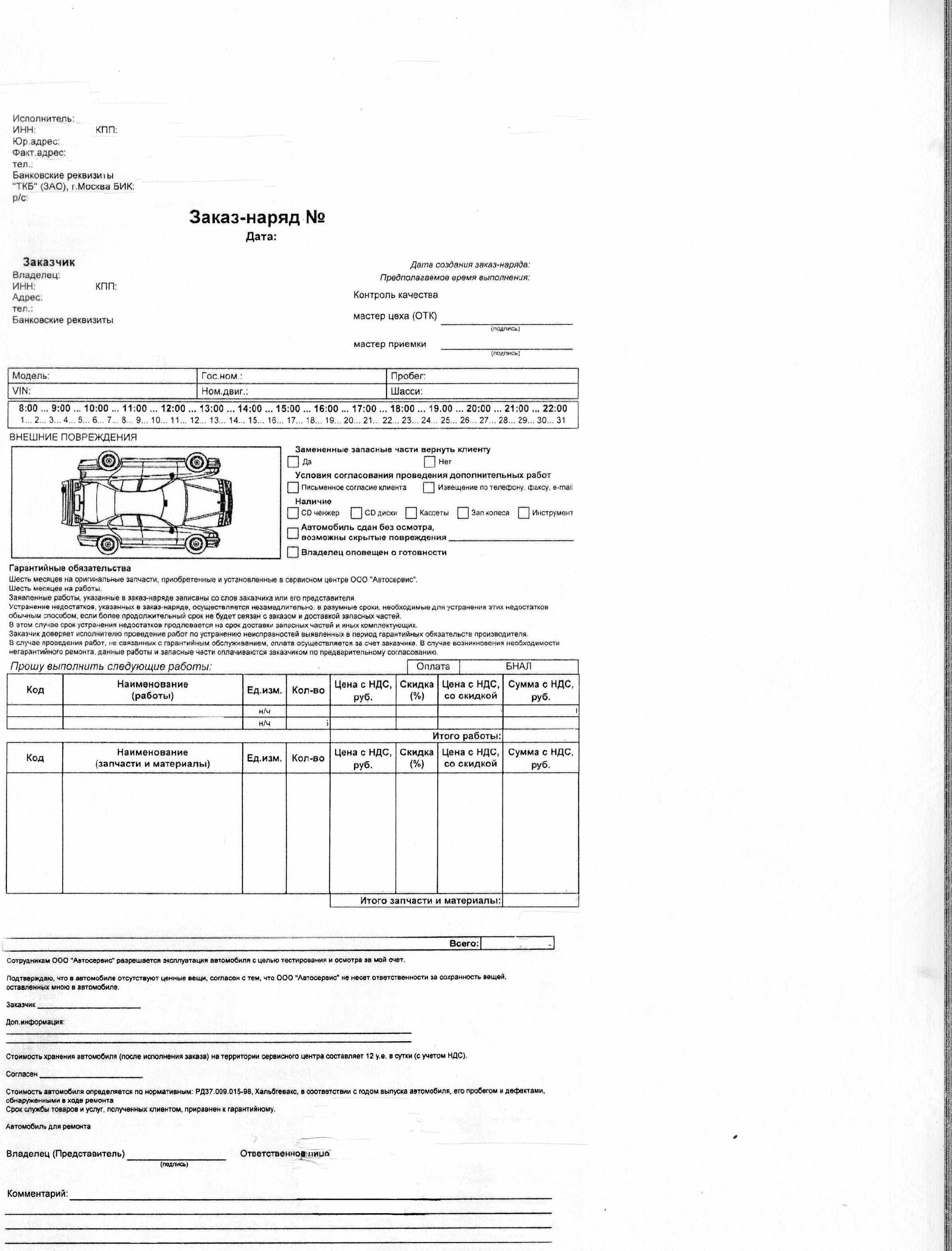 Форма Заказ-нарядаПримечание: в качестве примера Формы указан следующий Заказ-нарядПриложение № 4к Договору на выполнение работ№ НКП СВЖДд-___/___/___от «___» _________ 201 г.Форма Акта приема-передачиПримечание: в качестве примера Формы указан следующий Акт приема-передачи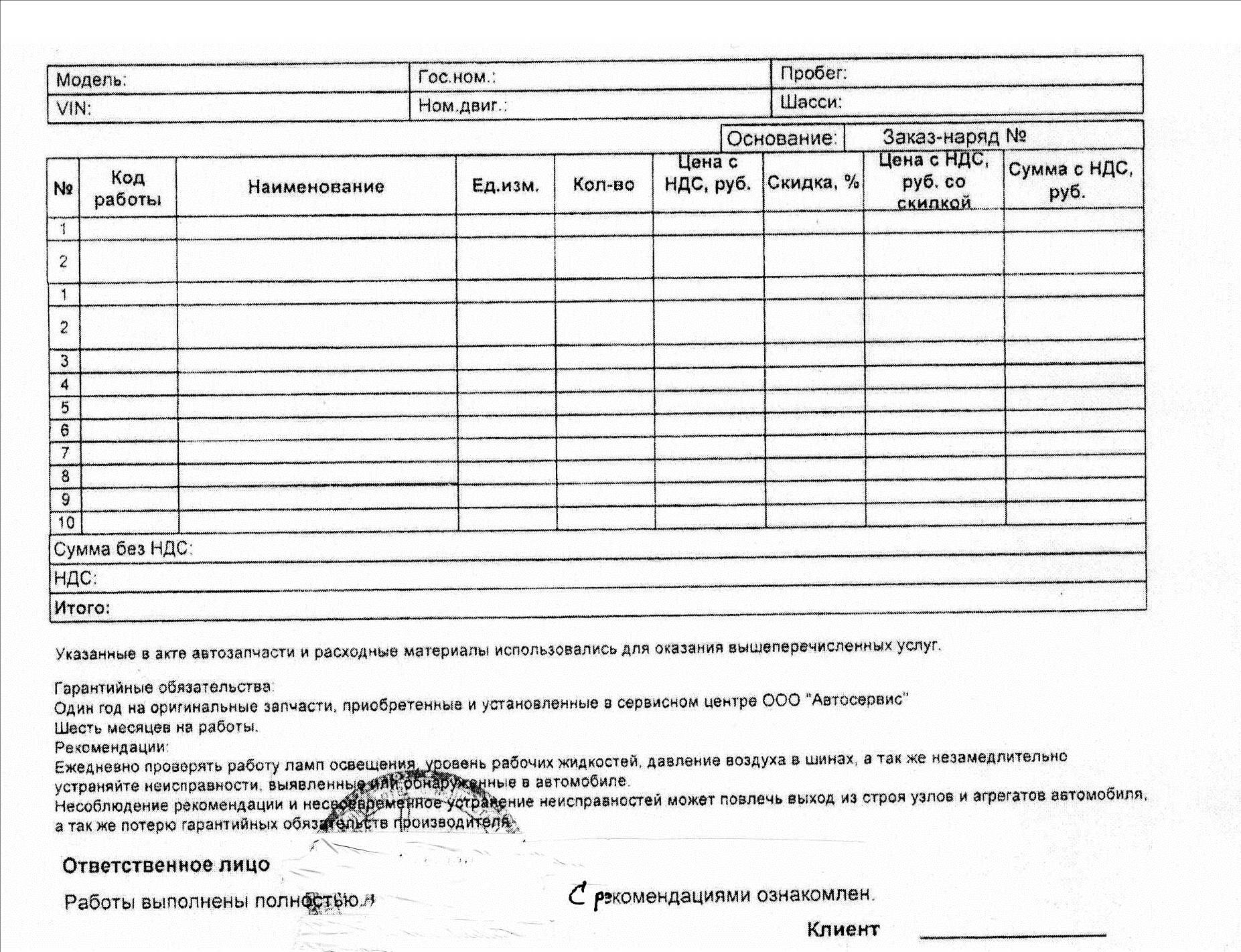 примера Формы указан следующий Акт приема-передачи          Заказчик:					Исполнитель:          ____________ С.С. Шибаев			____________          м.п.					            м.п.                                                                                                           Приложение № 6к документации о закупкеСВЕДЕНИЯ ОБ АДМИНИСТРАТИВНОМ И ПРОИЗВОДСТВЕННОМ ПЕРСОНАЛЕ ПРЕТЕНДЕНТА(указывается персонал, который необходим для выполнения работ, оказания услуг, поставки товара, являющихся предметом Открытого конкурса)Административный персонал Производственный персонал (рабочие)Представитель, имеющий полномочия подписать заявку на участие от имени ______________________________________________________________(наименование претендента)____________________________________________________________________       Печать			(должность, подпись, ФИО)"____" _________ 201__ г.№ п./п.Тип  ТСМарка,модель ТСКоличествоГод выпуска ТС1Седельный тягачМАЗ-544008-060-031320072Седельный тягачМАЗ-6430А8-360-020 420083ПолуприцепМТМ-933060 120064ПолуприцепМАЗ-933060220075ПолуприцепМАЗ-991900-0104 20076ПолуприцепРК-24Р320087Машина комбинированная ЗИЛ КО-82912007№ п/пНаименование п/пСодержание 1.Предмет Открытого конкурсаОткрытый конкурс в электронной форме № ОКэ-МСП-СВЕРД-17-0013  право на заключение договора на выполнение работ по техническому обслуживанию и/или ремонту транспортных средств контейнерного терминала Екатеринбург-Товарный филиала ПАО «ТрансКонтейнер» на Свердловской  железной дороге.2.Организатор Открытого конкурса, адрес, контактные лица и представители ЗаказчикаОрганизатором является ПАО «ТрансКонтейнер». Функции Организатора выполняет: Постоянная рабочая группа Конкурсной комиссии филиала ПАО «ТрансКонтейнер» на Свердловской железной дороге.Адрес: Российская Федерация, 620027, г. Екатеринбург ул. Николая Никонова д. 8. Контактное лицо Организатора: Корепанов Иван Вячеславович, тел./факс  +7 (343) 380-12-45 (доб.5050), электронный адрес: KorepanovIV@trcont.ru.3.Дата опубликования извещения о проведении Открытого конкурса«14  »  июля     2017г.4.Средства массовой информации (СМИ), используемые в целях информационного обеспечения проведения процедуры Открытого конкурсаИзвещение о проведении Открытого конкурса, изменения к извещению, настоящая документация, протоколы, оформляемые в ходе проведения Открытого конкурса,вносимые в них изменения и дополнения и иные сведения, обязательность публикации которых предусмотрена  Положением о закупках и законодательством Российской Федерации публикуется (размещается) в информационно-телекоммуникационной сети «Интернет»на сайте ПАО «ТрансКонтейнер» (http://www.trcont.ru) и,в предусмотренных законодательством Российской Федерации случаях, на официальном сайте единой информационной системы в сфере закупок в информационно-телекоммуникационной сети «Интернет» (www.zakupki.gov.ru) (далее – Официальный сайт).В случае возникновения технических и иных неполадок при работе на Официальном сайте, блокирующих доступ к данному сайту в течение более чем одного рабочего дня, информация, подлежащая размещению на Официальном сайте, размещается на сайте ПАО «ТрансКонтейнер» с последующим размещением такой информации на Официальном сайте в течение одного рабочего дня со дня устранения технических или иных неполадок, блокирующих доступ к Официальному сайту, и считается размещенной в установленном порядке.При проведении открытого конкурса в электронной форме с применением ЭТП вся информация предусмотренная в данном пункте Информационной карты публикуется (подписывается) в электронной форме с использованием функционала и в соответствии с регламентом выбранной ЭТП, с применением соответствующего программно-аппаратного комплекса, обеспечивающего проведение процедур закупки с использованием сети «Интернет», размещаемого на сайте оператора торгов http://otc.ru/tender.Электронной торговой площадкой используемой для  проведения торгов в электронном виде является ОТС-тендер (http://otc.ru/tender ). Контактная информация: юридический адрес: 119049, г. Москва, 4-ый Добрынинский пер., д. 8. Почтовый адрес: 119049, г. Москва, 4-ый Добрынинский пер., д. 8 (БЦ «Добрыня», 9 этаж). Тел. +7 (499) 653-57-02 центр поддержки клиентов. E-mail: info@otc.ru .5.Начальная (максимальная) цена договора/ цена лотаНачальная (максимальная) цена договора  1 000 000  (один  миллион)  рублей, 00 копеек  с учетом выполненных Работ по Договору Исполнителем, включая расходы на оборудование, запасные части, детали, агрегаты и узлы, смазочные материалы, необходимые для выполнения Работ, а так же всех налогов и других обязательных платежей, кроме НДС.  Начальная (максимальная) цена одного норма часа: 1000 (одна тысяча)  рублей 00 копеек без учета НДС.Сумма НДС и условия начисления определяются в соответствии с законодательством Российской Федерации.6.Место, дата начала и окончания подачи ЗаявокЗаявки принимаются через электронную торговую площадку информация по которой указана в пункте 4 Информационной карты с даты опубликования извещения о проведении Открытого конкурса и до 14 часов 00 минут
« 04 »  августа     2017 г.7.Срок действия Заявки	Заявка должна действовать не менее 60 календарных дней с даты окончания срока подачи Заявок (пункт 6 настоящей Информационной карты).8. Рассмотрение оценка и сопоставление ЗаявокОценка и сопоставление Заявок состоится 
«09 »   августа   2017 г. в 14 часов 00 минут местного времени по адресу, указанному в пункте 2 настоящей Информационной карты9.Конкурсная комиссияРешение об итогах Открытого конкурса принимается Конкурсной комиссией филиала ПАО «ТрансКонтейнер» на Свердловской железной дороге. Адрес: РФ 620027 г. Екатеринбург  ,ул. Николая Никонова,д. 8.10.Подведение итоговПодведение итогов состоится состоится «14» августа                     2017 г. в 14 часов 00 минут местного времени по адресу, указанному в пункте 9 Информационной карты11.Условия оплаты за товар, выполнение работ, оказание услугСогласно Техническому заданию, Раздел № 4 документации о закупке.12.Количество лотов 1 (один).13.Срок и место поставки товара, выполнения  работ, оказания услуг        Срокдействия договора: с  момента заключения по 30.04.2018 г. включительно. Срок выполнения работ: выполнение работ по техническому обслуживанию ТО должно осуществляться в течение не более 2 календарных дней.. Выполнение работ по ремонту транспортных средств должно осуществляться в течении 7 календарных дней.  Сроки на выполнение работ указанны с учетом поставки запасных частей Исполнителю.Место выполнения работ: станция технического обслуживания Исполнителя в пределах г. Екатеринбурга.14.Состав и количество (объем) товара, работ, услугСостав и объем Товаров определен в разделе 4 «Техническое задание».15.Официальный язык Русский язык. Вся переписка, связанная с проведением Открытого конкурса, ведется преимущественно в электронной форме через ЭТП на русском языке.16.Валюта Открытого конкурса Рубли РФ.17.Требования, предъявляемые к претендентам и Заявке на участие в Открытом конкурсе 1. Помимо указанных в пунктах 2.1 и 2.2 настоящей документации требований к претенденту, участнику предъявляются следующие требования:1.1 деятельность претендента, участника не должна быть приостановлена в порядке, предусмотренном Кодексом Российской Федерации об административных правонарушениях, на день подачи Заявки на участие в Открытом конкурсе;1.2 отсутствие за последние три года просроченной задолженности перед ПАО «ТрансКонтейнер», фактов невыполнения обязательств перед ПАО «ТрансКонтейнер» и причинения вреда имуществу ПАО «ТрансКонтейнер»;1.3 наличие опыта осуществления сервисного обслуживания и ремонта  автомобилей МАЗ за период трех последних лет, предшествующих году подачи Заявки и период времени в текущем году до момента окончания приема Заявок, с предметом, с суммарной стоимостью договоров не менее 20 % от начальной (максимальной) цены договора/цены лота;        1.4 возможность проведения технического осмотра в соответствии с  требованиями Федерального закона от 1 июля 2011 года № 170-ФЗ «О техническом осмотре транспортных средств и о внесении изменений в отдельные законодательные акты Российской Федерации».    2.  Претендент, помимо документов, указанных в пункте 2.3 настоящей документации о закупке, в составе заявки должен предоставить следующие документы:2.1 в случае если претендент, участник не является плательщиком НДС, документ, подтверждающий право претендента на освобождение от уплаты НДС, с указанием положения Налогового кодекса Российской Федерации, являющегося основанием для освобождения;2.2 годовая бухгалтерская (финансовая) отчетность, а именно: бухгалтерские балансы и отчеты о финансовых результатах за один последний завершенный отчетный период (финансовый год). При отсутствии годовой бухгалтерской (финансовой) отчетности пояснительное письмо от претендента с указанием причины ее отсутствия. Предоставляется копия документа от каждого юридического и/или физического лица, выступающего на стороне одного претендента;2.3 в подтверждение соответствия требованию, установленному частью «а» подпункта 2.1.1 документации о закупке, претендент осуществляет проверку информации о наличии/отсутствии у претендента задолженности более 1000 рублей по уплате налогов и о представленной претендентом налоговой отчетности, на официальном сайте Федеральной налоговой службы Российской Федерации (https://service.nalog.ru/zd.do).В случае наличия информации о неисполненной обязанности перед Федеральной налоговой службой Российской Федерации, претендент обязан в составе заявки представить документы, подтверждающие исполнение обязанностей (заверенные банком копии платежных поручений, акты сверки с отметкой налогового органа и т.п.). Организатором на день рассмотрения Заявок проверяется информация о наличии/отсутствии задолженности более 1000 рублей и о предоставленной претендентом налоговой отчетности на официальном сайте Федеральной налоговой службы Российской Федерации (вкладка «сведения о юридических лицах, имеющих задолженность по уплате налогов и/или не представляющих налоговую отчетность более года» (https://service.nalog.ru/zd.do));2.4 в подтверждение соответствия требованию, установленному частью «г» подпункта 2.1.1 документации о закупке, и отсутствия административных производств, в том числе о неприостановлении деятельности претендента в административном порядке и/или задолженности с суммарной суммой более 1000 рублей, претендент осуществляет проверку информации о наличии/отсутствии исполнительных производств претендента на официальном сайте Федеральной службы судебных приставов Российской Федерации (http://fssprus.ru/iss/ip), а также информации в едином Федеральном реестре сведений о фактах деятельности юридических лиц http://www.fedresurs.ru/companies/IsSearching.В случае наличия на официальном сайте Федеральной службы судебных приставов Российской Федерации информации о наличии в отношении претендента исполнительных производств, претендент обязан в составе Заявки представить документы, подтверждающие исполнение обязанностей по таким исполнительным производствам (заверенные банком копии платежных поручений, заверенные претендентом постановления о прекращении исполнительного производства и т.п.).Организатором на день рассмотрения Заявок проверяется информация о наличии исполнительных производств и/или неприостановлении деятельности на официальном сайте Федеральной службы судебных приставов Российской Федерации (вкладка «банк данных исполнительных производств») и едином Федеральном реестре сведений о фактах деятельности юридических лиц (вкладка «реестры»);2.5. список с перечнем машин, механизмов и оборудования, имеющихся в организации, в том числе предполагаемых для выполнения работ, оказания услуг;2.6. сведения о производственном персонале, имеющемся в организации, в том числе предполагаемом для выполнения работ, оказания услуг по форме приложения № 6 к настоящей документации;2.7. документ по форме приложения № 4 к документации о закупке о наличии опыта поставки товара, выполнения работ, оказания услуг, указанного в подпункте 1.3 настоящего пункта Информационной карты.2.8 документы, подтверждающие факт поставки товара, выполнения работ, оказания услуг (накладные, акты сдачи-приемки выполненных работ, оказанных услуг, акты сверки) в объеме и стоимости, указанных претендентом в документе по форме приложения № 4 к документации о закупке. Допускается в качестве подтверждения опыта предоставление официального письма контрагента претендента с указанием предмета договора, периода поставки товара, выполнения работ, оказания услуг и их стоимости. Письмо должно содержать контактную информацию контрагента претендента;2.9. Документ, подтверждающий наличие добровольной сертификации на автомобильном транспорте (ДС АТ), при наличии.            2.10. Документ, подтверждающий возможность на проведение технического осмотра в соответствии с  требованиями Федерального закона от 1 июля 2011 года № 170-ФЗ «О техническом осмотре транспортных средств и о внесении изменений в отдельные законодательные акты Российской Федерации».    18.Срок заключения договораНе ранее чем через 10 дней и не позднее чем 20 рабочих дней со дня принятия Конкурсной комиссией решения о заключении договора (опубликования протокола подведения итогов Конкурсной комиссии в соответствии с пунктом 4 Информационной карты), за исключением случаев, когда в соответствии с законодательством Российской Федерации для заключения договора необходимо его одобрение органом управления Заказчика, а также случаев, когда действия (бездействие) Заказчика при осуществлении закупки обжалуются в антимонопольном органе либо в судебном порядке. В указанных случаях договор должен быть заключен в течение 30 рабочих дней со дня одобрения органом управления Заказчика заключения договора, вступления в силу решения антимонопольного органа или судебного акта, предусматривающих заключение договора.19.Критерии оценки Заявок на участие в Открытом конкурсе и коэффициент их значимости Кз20.Особенности заключения договораПобедитель вправе направить Заказчику предложения по внесению изменений в договор, размещенный в составе настоящей документации (приложение № 5), до момента его подписания победителем. Указанные предложения должны быть получены Заказчиком в двухсуточный срок с момента получения участником, признанного по итогам конкурса победителем, соответствующего договора  на ЭТП от Заказчика.  Изменения могут касаться только положений договора, которые не были одним из оценочных критериев для выбора победителя, указанных в пункте 19 Информационной карты настоящей документации о закупке.Внесение изменений в договор по предложениям победителя является правом Заказчика и осуществляется по усмотрению Заказчика.Победитель не имеет права отказаться от заключения договора, если его предложения по внесению в договор изменений не были согласованы Заказчиком.21.Привлечение субподрядчиков, соисполнителейПривлечение субподрядчиков   не допускается 22.Обеспечение исполнения договораНе предусмотрено23.Обеспечение заявкиНе предусмотрено№ п/пНаименование сведенийМалые предприятияСредние предприятияСредние предприятияПоказатель1.Суммарная доля участия Российской Федерации, субъектов Российской Федерации, муниципальных образований, общественных и религиозных организаций (объединений), благотворительных и иных фондов (за исключением суммарной доли участия, входящей в состав активов инвестиционных фондов) в уставном капитале общества с ограниченной ответственностью, процентовне более 25не более 25не более 252.Суммарная доля участия иностранных юридических лиц и (или) юридических лиц, не являющихся субъектами МСП, в уставном капитале общества с ограниченной ответственностью, процентовне более 49не более 49не более 493.Акции акционерного общества, обращающиеся на организованном рынке ценных бумаг, отнесены к акциям высокотехнологичного (инновационного) сектора экономики в порядке, установленном Правительством Российской Федерациида (нет)да (нет)да (нет)4.Деятельность хозяйственного общества, хозяйственного партнерства заключается в практическом применении (внедрении) результатов интеллектуальной деятельности (программ для электронных вычислительных машин, баз данных, изобретений, полезных моделей, промышленных образцов, селекционных достижений, топологий интегральных микросхем, секретов производства (ноу-хау), исключительные права на которые принадлежат учредителям (участникам) соответственно хозяйственного общества, хозяйственного партнерства - бюджетным, автономным научным учреждениям или являющимся бюджетными учреждениями, автономными учреждениями образовательным организациям высшего образованияда (нет)да (нет)да (нет)5.Наличие у хозяйственного общества, хозяйственного партнерства статуса участника проекта в соответствии с Федеральным законом "Об инновационном центре "Сколково"да (нет)да (нет)да (нет)6.Учредителями (участниками) хозяйственных обществ, хозяйственных партнерств являются юридические лица, включенные в порядке, установленном Правительством Российской Федерации, в утвержденный Правительством Российской Федерации перечень юридических лиц, предоставляющих государственную поддержку инновационной деятельности в формах, установленных Федеральным законом "О науке и государственной научно-технической политике"да (нет)да (нет)да (нет)7.Среднесписочная численность работников за предшествующий календарный год, человекдо 100 включительнодо 100 включительноот 101 до 250 включительноуказывается количество человек (за предшествующий календарный год)7.Среднесписочная численность работников за предшествующий календарный год, человекдо 15 – микро-предприятиедо 15 – микро-предприятиеот 101 до 250 включительноуказывается количество человек (за предшествующий календарный год)8.Доход за предшествующий календарный год, который определяется в порядке, установленном законодательством Российской Федерации о налогах и сборах, суммируется по всем осуществляемым видам деятельности и применяется по всем налоговым режимам, млн. рублей8008002000указывается в млн. рублей (за предшествующий календарный год)8.Доход за предшествующий календарный год, который определяется в порядке, установленном законодательством Российской Федерации о налогах и сборах, суммируется по всем осуществляемым видам деятельности и применяется по всем налоговым режимам, млн. рублей120 в год – микро-предприятие120 в год – микро-предприятие2000указывается в млн. рублей (за предшествующий календарный год)9.Содержащиеся в Едином государственном реестре юридических лиц, Едином государственном реестре индивидуальных предпринимателей сведения о лицензиях, полученных соответственно юридическим лицом, индивидуальным предпринимателем10.Сведения о видах деятельности юридического лица согласно учредительным документам или о видах деятельности физического лица, внесенного в Единый государственный реестр индивидуальных предпринимателей и осуществляющего предпринимательскую деятельность без образования юридического лица, с указанием кодов ОКВЭД2 и ОКПД211.Сведения о производимых субъектами МСП товарах, работах, услугах с указанием кодов ОКВЭД2 и ОКПД212.Сведения о соответствии производимых субъектами МСП товарах, работах, услугах критериям отнесения к инновационной продукции, высокотехнологичной продукциида (нет)да (нет)да (нет)да (нет)13.Сведения об участии в утвержденных программах партнерства отдельных заказчиков с субъектами МСПда (нет)(в случае участия - наименование заказчика, реализующего программу партнерства)да (нет)(в случае участия - наименование заказчика, реализующего программу партнерства)да (нет)(в случае участия - наименование заказчика, реализующего программу партнерства)да (нет)(в случае участия - наименование заказчика, реализующего программу партнерства)14.Сведения о наличии у юридического лица, индивидуального предпринимателя в предшествующем календарном году контрактов, заключенных в соответствии с Федеральным законом "О контрактной системе в сфере закупок товаров, работ, услуг для обеспечения государственных и муниципальных нужд", и (или) договоров, заключенных в соответствии с Федеральным законом "О закупках товаров, работ, услуг отдельными видами юридических лиц"да (нет)(при наличии - количество исполненных контрактов или договоров и общая сумма)да (нет)(при наличии - количество исполненных контрактов или договоров и общая сумма)да (нет)(при наличии - количество исполненных контрактов или договоров и общая сумма)да (нет)(при наличии - количество исполненных контрактов или договоров и общая сумма)15.Сведения о том, что руководитель, члены коллегиального исполнительного органа, главный бухгалтер субъекта МСП не имеют судимости за преступления в сфере экономики, а также о том, что в отношении указанных физических лиц не применялось наказание в виде лишения права занимать определенные должности или заниматься определенной деятельностью, связанной с деятельностью субъекта МСП, и административное наказание в виде дисквалификациида (нет)да (нет)да (нет)да (нет)16.Информация о наличии сведений о субъекте МСП в реестрах недобросовестных поставщиков, предусмотренных федеральными законами "О закупках товаров, работ, услуг отдельными видами юридических лиц" и "О контрактной системе в сфере закупок товаров, работ, услуг для обеспечения государственных и муниципальных нужд"да (нет)да (нет)да (нет)да (нет)№ п/пНаименованиеПоказатель1.Наименование работСтоимость нормо-часа руб. без учета НДС2.Адрес места нахождения СТО3.Срок гарантии на выполненные работы______дней или _____тыс. км.4.Срок выполнения работ по техническому обслуживанию  ________календарных дней5.Срок выполнения работ по ремонту________календарных дней6.Срок, условия оплаты Работ№№Дата и номер договораПредмет договора (указываются только договоры по предмету Открытого конкурса в соответствии с подпунктом 2.7 части 2 пункта 17  Информационной карты) Наименование контрагента Количество поставляемого товара, работ, услуг Сумма стоимости оказанных услуг по договору, без учета НДС, руб.1.2.Итого:Итого:Итого:Заказчик:  Публичное акционерное общество «Центр по перевозке грузов в контейнерах «ТрансКонтейнер» (ПАО «ТрансКонтейнер»)Место нахождения: 125047, г. Москва, Оружейный пер., д. 19ОГРН 1067746341024ИНН 7708591995КПП 997650001 Филиал ПАО «ТрансКонтейнер» на Свердловской железной дорогеМесто нахождения филиала: 620027, г. Екатеринбург, ул. Николая Никонова, д. 8тел.: (343) 380-12-00 (доб. 5008)КПП  665945001Банковские реквизиты:р/сч. 40702810600280107758 в филиале ОАО Банк ВТБ в г. ЕкатеринбургеБИК 046577952к/сч. 30101810400000000952_____________________ С.С. Шибаев м.п.Исполнитель: _________________ м.п.АвтомобильМодель двигателя (полностью)Идентификационный номер (номер шасси)Государственный регистрационный знак (полный)№№п/пНаименование Работ/запасных частейЕд.изм.Объем Работ/ кол-воЦена выполнен-ных Работ/Запас-ных частей, руб., за 1 ед. с НДС 18%Стоимость выполнен-ных Работ/запас- ных частей, руб.,с НДС 18%Срок начала РаботСрок оконча-ния Работ№ п/пЗанимаемая должностьФ.И.О.Образование и специальностьСтаж работы по профилю занимаемой должности12…№ п/пСпециальностьпо каждому рабочемуРазряд, квалификацияСтаж работы по специальности12…